Приложениек решению Совета городскогоокруга город УфаРеспублики Башкортостанот 30 декабря 2015 года № 55/8 «Приложение к решению Совета городскогоокруга город УфаРеспублики Башкортостанот 26 июня 2013 года № 19/4»Инвестиционная стратегия городского округа город Уфа Республики Башкортостан на 2013–2018 годыВведениеРазработка и реализация Инвестиционной стратегии городского округа город Уфа Республики Башкортостан на 2013–2018 годы (далее – Инвестиционная стратегия) являются приоритетными задачами, решение которых будет способствовать достижению целей устойчивого социально-экономического развития города и повышению уровня и качества жизни населения. Разработка Инвестиционной стратегии продиктована необходимостью определения на 2013–2018 годы долгосрочных целей, задач, приоритетов 
и ожидаемых результатов по созданию благоприятного инвестиционного климата в городе.Основной целью Инвестиционной стратегии является создание благоприятного инвестиционного климата в городе для обеспечения его устойчивого социо-эколого-экономического развития и повышения качества жизни населения.Инвестиционная стратегия призвана обеспечить нивелирование воздействий неблагоприятных факторов внутренней и внешней среды, содействовать повышению эффективности работы с потенциальными инвесторами, привлечению частных инвестиций, средств федерального 
и республиканского бюджетов в реализацию приоритетных инвестиционных проектов, обеспечивающих социо-эколого-экономическое развитие города и рост качества жизни населения.Основными принципами разработки Инвестиционной стратегии являются:обеспечение согласованности стратегических целей инвестиционной деятельности в городе Уфе с целями Российской Федерации и Республики Башкортостан;учет изменяющихся факторов внутренней и внешней среды, обеспечивающих соответствие положений Инвестиционной стратегии прогнозируемым изменениям в экономическом развитии и инвестиционном климате страны, а также конъюнктуры инвестиционного рынка;идентификация приоритетных направлений инвестиционной деятельности, обеспечивающих успешную реализацию Инвестиционной стратегии; обеспечение инновационной направленности привлекаемых инвестиций, связанной с необходимостью постоянного использования результатов технологического прогресса и адаптации города к быстрому их внедрению;сбалансированное сочетание перспективного, текущего 
и оперативного уровней управления инвестиционной деятельностью;учет имеющегося ресурсного потенциала для обеспечения реализуемости Инвестиционной стратегии;минимизация уровня инвестиционного риска в процессе принятия стратегических решений;результативность и эффективность реализации комплекса мероприятий по улучшению инвестиционного климата;государственно-частное партнерство (далее – ГЧП) и муниципально-частное партнерство (далее – МЧП) в формате взаимовыгодного сотрудничества.Концепция Инвестиционной стратегии разработана в увязке со следующими документами:1. Федеральный закон Российской Федерации от 28 июня 2014 года № 172-ФЗ «О стратегическом планировании в Российской Федерации»;2. Указ Президента Российской Федерации от 7 мая 2012 года № 596 
«О долгосрочной государственной экономической политике»;3. Распоряжение Правительства Российской Федерации от 17 ноября 2008 года № 1662-р «О Концепции долгосрочного социально-экономического развития Российской Федерации на период до 2020 года»;4. Прогноз социально-экономического развития Российской Федерации на 2013 год и плановый период 2014–2015 годов;5. Прогноз социально-экономического развития Российской Федерации на 2016 год и плановый период 2017–2018 годов;7. Закон Республики Башкортостан от 27 февраля 2015 года № 194-з «О стратегическом планировании в Республике Башкортостан»;8. Закон Республики Башкортостан от 24 декабря 2010 года № 339-з 
«Об инвестиционной деятельности в Республике Башкортостан, осуществляемой в форме капитальных вложений»;9. Указ Президента Республики Башкортостан от 9 августа 2012 года 
№ УП-330 «О мерах по подготовке к проведению в 2015 году в городе Уфе заседания Совета глав государств - членов Шанхайской организации сотрудничества и встречи глав государств и правительств БРИКС»;10. Послание Президента Республики Башкортостан Рустэма Закиевича Хамитова Государственному Собранию – Курултаю Республики Башкортостан от 30 октября 2014 года;11. Постановление Правительства Республики Башкортостан от                    18 апреля 2014 года № 188 «Об утверждении Стратегии инвестиционного развития Республики Башкортостан до 2020 года»;12. Постановление Правительства Республики Башкортостан от                    30 сентября 2009 года № 370 «О Стратегии социально-экономического развития Республики Башкортостан до 2020 года»;13. Распоряжение Правительства Республики Башкортостан от                      11 сентября 2014 года № 943 – р;14. Распоряжение Правительства Республики Башкортостан от                      26 августа 2015 года № 900 – р;15. Решение Совета городского округа город Уфа Республики Башкортостан от 23 декабря 2010 года № 32/7 (с изменениями от 1 июня    2011 года) «Об утверждении Комплексной программы социально-экономического развития городского округа город Уфа Республики Башкортостан на 2011–2015 годы»;16. Решение Совета городского округа город Уфа Республики Башкортостан от 25 августа 2011 года  № 40/4 «Об утверждении Положения о порядке и формах участия в государственно-частном и муниципально-частном партнерстве при реализации инвестиционных проектов на территории городского округа город Уфа Республики Башкортостан»;17. Постановление главы Администрации городского округа город Уфа Республики Башкортостан от 19 марта 2009 года № 1170 «Об утверждении Программных мероприятий инвестиционного развития городского округа город Уфа Республики Башкортостан на период до 2020 года»;18. Постановление главы Администрации городского округа город Уфа Республики Башкортостан от 18 ноября 2011 года  № 6786 «Об утверждении Порядка взаимодействия структурных подразделений Администрации городского округа город Уфа Республики Башкортостан с инвесторами при рассмотрении инвестиционных проектов, планируемых к реализации на территории городского округа город Уфа Республики Башкортостан»;19. Постановление Администрации городского округа город Уфа Республики Башкортостан от 2 мая 2012 года  № 1519 «Об утверждении порядка оценки эффективности предоставляемых (планируемых к предоставлению) налоговых льгот и ставок налогов по местным налогам».Инвестиционная стратегия должна стать не только инструментом среднесрочного планирования, но и документом, объединяющим интересы общества, бизнеса и власти для достижения стратегической цели – непрерывного, сбалансированного и безопасного развития города Уфы. Разработка Инвестиционной стратегии выполнена по этапам, представленным на рисунке 1.Рисунок 1. Схема разработки Инвестиционной стратегии 1. Оценка инвестиционной привлекательности городского округа город Уфа Республики Башкортостан1.1. Анализ инвестиционной ситуации в городе УфеИнвестиционная активность является одним из факторов, определяющих устойчивый экономический рост и конкурентоспособность промышленных предприятий города.  Уфа – крупнейшая инвестиционная площадка Республики Башкортостан (далее – РБ). Объем инвестиций в основной капитал в 2014 году составил 105,6 миллиардов рублей или 37,0 % от общего объема инвестиций по республике в целом, в номинальном выражении увеличившись на 171,4 % по сравнению с 2009 годом (таблица 1.1.1).Таблица 1.1.1. Инвестиции в основной капитал за счет всех источников финансирования в Республике Башкортостан и городу Уфе, миллиард рублейТемпы роста объемов инвестирования города Уфы в 2009–2014 годы были стабильно ниже аналогичных показателей по Республике Башкортостан, что обусловило снижение доли Уфы в общем объеме инвестирования по республике в целом с 41,6 % в 2009 году до 37,0 % в 2014 году (рисунок 1.1.1).По отношению к базисному 2009 году объемы инвестиций по городу Уфе в 2014 году выросли на 115,1 % при их росте по республике на 129,3 %. Но за более длительный период (2000–2014 годы) направленность динамики инвестирования за счет всех источников финансирования в основном совпадала с общереспубликанской с некоторыми отклонениями как позитивного, так и негативного (2001, 2003, 2009 и 2012–2014 годы) характера (рисунок 1.1.2).  Высокий уровень удельного инвестирования за счет всех источников финансирования (в расчете на душу населения) стабильно превышал среднереспубликанское значение. Его величина в фактически действовавших ценах в 2014 году (94,6 тысяч рублей на человека) в 1,3 раза превысила среднее значение по Республике Башкортостан (в 2009 году в 1,6 раза) (таблица 1.1.2).Рисунок. 1.1.1. Темпы роста инвестиций в основной капитал за счет всех источников финансирования по Республике Башкортостан и городу Уфе, %Рисунок 1.1.2. Темпы роста инвестиций в основной капитал за счет всех источников финансирования по Республике Башкортостан и городу Уфе, %Таблица 1.1.2. Инвестиции в основной капитал за счет всех источников финансирования на душу населения города Уфы (в фактически действовавших ценах), тысяч рублей/человек.За анализируемый период уровень концентрации инвестиционной деятельности (сравнительно невысокий среди городов-миллионников – столиц субъектов Российской Федерации) в городе Уфе упал с 27,6 % в 2009 году до 22,3 % в 2014 году, что было вызвано как снижением инвестиционной активности крупных и средних предприятий, так и ростом объемов инвестирования со стороны малого бизнеса (таблица 1.1.3).Таблица 1.1.3. Уровень концентрации инвестиционной деятельности в городах-миллионниках, в %В результате изначально низкой инвестиционной активности крупных и средних предприятий города, а также последующих тенденций её изменения, имеющих зачастую негативный характер, Уфа потеряла позиции в рейтинге городов-миллионников как по уровню инвестирования крупных и средних предприятий (значение данного показателя в 2014 году в городе Уфе составило 63,5 миллиарда рублей, увеличившись в номинальном измерении за 2009–2014 годы на 155,3 %), так и по удельному инвестированию, переместившись за период 2009–2014 годы, соответственно с 5-го (после Казани, Нижнего Новгорода, Екатеринбурга и Новосибирска) на 12-е место (опережая только Ростов-на-Дону) и с 3-го на 11-ое  место (таблицы 1.1.4, 1.1.5).Таблица 1.1.4. Инвестиции в основной капитал по крупным и средним предприятиям по городам-миллионникам, миллиард рублей.Таблица 1.1.5. Инвестиции в основной капитал по крупным и средним предприятиям в расчете на душу населения по городам-миллионникам, тысяч рублей/человекНаиболее существенным данное отставание выглядит на фоне городов - лидеров (Казани и Екатеринбурга) и его сокращение в 2014 году явилось следствием не столько наращивания объемов инвестирования в городе Уфе, сколько их снижением в городах, занимающих лидирующие позиции (таблица 1.1.6).Таблица 1.1.6. Соотношение объемов инвестиций в основной капитал городов-миллионников Российской Федерации к инвестициям города Уфы, (по сопоставимому кругу предприятий, %)При этом в 2009–2014 годы в городе Уфе по крупным и средним предприятиям изменение объемов инвестирования было разнонаправленным и характеризовалось:–	снижением индекса физического объема инвестиций в                            2009–2010 годы и 2014 году, обусловленным формированием кризисных явлений в экономике; –	и его ростом в 2011–2013 годы (в диапазоне 106÷110 %), коррелируемым с изменениями в структуре источников формирования инвестиций (увеличением доли собственных средств предприятий, соответственно, с 13,5 до 42,1 миллиарда рублей или с 36,5 до 59,7 % от общего объема) при снижении удельного веса привлеченных инвестиционных ресурсов (с 63,5 до 40,3 %) и бюджетных инвестиций (с 24,9 до 19,7 %) (таблицы 1.1.7, 1.1.8). Таблица 1.1.7. Индекс физического объема инвестиций в основной капитал по крупным и средним предприятиям по городам-миллионникам, % к предыдущему годуТаблица 1.1.8. Структура инвестиций в основной капитал по крупным и средним предприятиям, в городе Уфа, % При этом в структуре бюджетных инвестиций наиболее существенным было снижение доли федеральных средств (почти в 2 раза) при некотором росте удельного веса поступлений из республиканского бюджета (с 11,4 до 11,6 %) и местных бюджетов (с 0,8 до 1,0%).В разрезе городов-миллионников по удельному весу инвестиций, финансируемых за счет бюджетных средств, Уфа в 2013 году заняла 10 место из 13-ти (для сравнения: в 2009 году – 8-ое место). Доля участия бюджетных средств в финансировании инвестиционной сферы снизилась с 16,1 до 15,1 % (таблица 1.1.9). Таблица 1.1.9. Удельный вес инвестиций в основной капитал, финансируемых за счет бюджетных средств в городах-миллионниках, % (без субъектов малого предпринимательства и объема инвестиций, не наблюдаемых прямыми статистическими методами)Это свидетельствует, с одной стороны, об относительной независимости крупных и средних предприятий города от бюджетных инвестиций, а с другой – о потенциале города в части привлечения средств с вышестоящих уровней бюджетной системы (что особенно актуально с учетом объемов изымаемых финансовых ресурсов). Безусловным лидером по данному показателю остается Казань, в которой удельный вес бюджетных инвестиций за период составлял практически половину всего объема инвестиций в основной капитал (48,8 % в 2013 году).Объем иностранных инвестиций по крупным и средним предприятиям города Уфы в 2009–2013 годах, относительно низкий по сравнению с другими городами-миллионниками, колебался в диапазоне от 25,8 до 167,8 миллионов долларов, и его изменение по годам рассматриваемого периода характеризовалось различной направленностью. Вследствие высокой волатильности данного показателя, для сравнительной оценки его уровня относительно других городов-миллионников было рассчитано среднегодовое значение – 99 миллионов долларов. Относительно невысокий уровень данного показателя позволил городе Уфе занять лишь 11-ое рейтинговое место, опередив города Казань и Красноярск, при практически десятикратном отставании от города Екатеринбурга – лидера среди городов-миллионников по привлечению иностранных инвестиций (таблица 1.1.10).Таблица 1.1.10. Объем иностранных инвестиций по отдельным городам-миллионникам в 2009–2013 годы, миллион долларов.Позитивным фактором развития инвестиционной сферы города является преобладание в структуре иностранных инвестиций города Уфы прямых инвестиций, востребованных на рынке капиталов. Доля прямого инвестирования увеличилась с 39,4 % в 2009 году до 91,4 % в 2013 году (таблица 1.1.11), свидетельствуя о высокой заинтересованности иностранных инвесторов в инвестиционных возможностях, реализуемых на территории города Уфы.Таблица 1.1.11. Структура иностранных инвестиций по отдельным городам-миллионникам в 2009 и 2013 годах, миллион долларов.По данному показателю в 2013 году город Уфа занял 1-ое место среди городов-миллионников, опередив Нижний Новгород (66,8 %), Омск (50,5 %), Воронеж (46,6 %), Казань (39,5 %) и другие города. Таким образом, несмотря на низкий среди других городов-миллионников объем иностранных инвестиций, их качество следует идентифицировать как достаточно высокое.В числе ключевых проблем инвестиционной сферы города Уфы:1.	Отставание темпов роста объемов инвестирования по городу Уфе от аналогичного показателя по республике в целом. В результате, при приросте (в сопоставимой оценке) объема инвестиций по республике за 2009–2014 годы на 29,3 % в городе Уфе данный прирост составил 15,1 %.2.	Снижение рейтинга Уфы по удельному инвестированию крупных и средних предприятий среди городов-миллионников с 3-го на 11-ое место.3.	Низкий относительно других городов-миллионников объем иностранных инвестиций, неоднородность его структуры в различные годы рассматриваемого периода.1.2. Анализ факторов инвестиционной привлекательности города УфыВажной информационной основой для принятия управленческих решений в инвестиционной сфере является адекватная оценка факторов инвестиционной привлекательности города (рисунок 1.2.1).Рисунок 1.2.1. Факторы инвестиционной привлекательности города УфыАнализ факторов был проведен на основе данных Федеральной службы государственной статистики Российской Федерации, Территориального органа Федеральной службы государственной статистики Российской Федерации по Республике Башкортостан, отдела государственной статистики города Уфы. Каждому из рассматриваемых факторов дана экспертная оценка их значимости с позиций влияния на инвестиционную привлекательность города Уфы в интервале от 1 до 10.1.3. SWOT-анализ социально-экономического положения города Уфыс позиций благоприятного инвестиционного климатаВ настоящее время город Уфа характеризуется наличием ряда сильных и слабых сторон, определяющих возможности и ограничения его инвестиционной привлекательности (таблица 1.3.1).Таблица 1.3.1. Матрица SWOT-анализа факторов инвестиционной привлекательности города УфыСоциально-экономическое положение города Уфы подвержено влиянию различных факторов как мирового, так и общероссийского уровней. Важнейшими из тенденций в соответствии с базовым вариантом Прогноза социально-экономического развития Российской Федерации на 2016 год и плановый период до 2018 года являются: среднегодовые темпы роста мировой экономики на уровне 3,4-3,6%, сохранение мировых цен на нефть на относительно низком уровне, снижение стоимости экспортируемого газа в страны дальнего зарубежья относительно уровня 2015 года, в том числе в связи с усилением конкуренции на европейских газовых рынках. Прогнозируется незначительное увеличение объемов экспорта нефти (106,3% по отношению к уровню 2014 года) и природного газа (105,6% за тот же период). При этом экспорт нефтепродуктов за аналогичный период сократится на 2,6%. Объем добычи нефти и газа практически не претерпят изменений. Одновременно с этим прогнозируется снижение уровня инфляции до 5,1%, удержание курса доллара на уровне 62,5-63,3 рубля за доллар США.В социальной сфере базовый вариант предусматривает повышение уровня жизни населения на основе умеренного увеличения социальных обязательств государства и бизнеса. Потребительский спрос будет, с одной стороны, ограничиваться сдержанной динамикой доходов населения, с другой – поддерживаться постепенным оживлением потребительского кредитования. Сочетание демографических и экономических факторов обуславливает снижение численности экономически активного населения и занятых в экономике в период 2015-2018 годы на 1%. Рост валового внутреннего продукта (далее – ВВП) в 2016 году прогнозируется на уровне 0,7%, в дальнейшем, по мере восстановления инвестиционного и потребительского спроса, темпы роста экономики повысятся до 1,9% в 2017 году и до 2,4% в 2018 году (следует отметить, что оценка на 2015 год составляет 96,7%). Схожие тенденции ожидаются в отношении продукции сельского хозяйства, оборота розничной торговли, объема платных услуг населению и ряда иных параметров. В отношении формирования инвестиций следует отметить, что оценка по 2015 году базируется на уровне 90,1% от объема 2014 года в сопоставимых ценах. В дальнейшем развитие Российской Федерации предполагает постепенное увеличение темпов с 98,4% (в 2016 году) до 102,6% (в 2018 году). Во многом это обусловлено ростом прибыли организаций. Рост реальной заработной платы и реальных располагаемых денежных доходов будет на относительно низком уровне (соответственно, 103,1% и 101,9% в 2018 году).Основные варианты прогноза базируются на достаточно позитивном сценарии развития мировой экономики. В соответствии с этим сценарием США удастся избежать сильного фискального сжатия, остаться локомотивом экономического роста и сбыта товаров для стран, зависящих от американского рынка. В зоне евро будут приняты необходимые меры поддержки рефинансирования долга проблемных стран, что даст возможность сохранить целостность монетарного союза, выйти на траекторию роста и нормализовать состояние бюджетов проблемных стран вследствие как роста поступлений, так и сокращения расходов.1.4. Оценка конкурентоспособности видов экономической деятельности города УфыОценка конкурентоспособности выполнена с целью выявления наиболее перспективных видов экономической деятельности, а также определения приоритетов экономического развития (таблица 1.4.1).Таблица 1.4.1. Рейтинговая оценка конкурентоспособности по видам экономической деятельности города Уфы за 2009–2014 годы.По результатам рейтинговой оценки в числе пятерки лидеров определены: производство нефтепродуктов; добыча полезных ископаемых; химическое производство; финансовая деятельность; производство и распределение электроэнергии, газа и воды (рисунок 1.4.4). Данные виды экономической деятельности стабильно являются лидерами по показателям эффективности производства, в частности, по показателям производительности труда и рентабельности активов (рисунок 1.4.1), стабильно превышающих по городу уровень финансовой устойчивости (рисунок 1.4.2). В целом, благодаря относительно высоким показателям эффективности производства и финансовой устойчивости обеспечивается и высокий уровень заработной платы работников предприятий рассматриваемых видов экономической деятельности (рисунок 1.4.3).Безусловное лидерство с большим отрывом по конкурентоспособности принадлежит производству нефтепродуктов, осуществляемому группой компаний Публичным Акционерным Обществом Акционерная Нефтяная Компания «Башнефть» (далее - ПАО АНК «Башнефть»). Компания характеризуется высокой степенью вертикальной интеграции и включает в себя предприятия всей цепочки создания добавленной стоимости от нефтедобычи и разведки. Компания ПАО АНК «Башнефть» экспортоориентированная. Более 9 миллионов тонн нефтепродуктов в год идет на экспорт, в структуре которого преобладают: дизельное топливо – 52 %, вакуумный газойль – 18,7 %, мазут – 16 %, высокооктановый бензин – 7,6 %. Вместе с тем, розничная сеть ПАО АНК «Башнефть» включает 802 автозаправочные станции в 27-ми регионах России, что во многом позволило компании сохранить объемы продаж на внутреннем рынке на уровне 10,4 миллионов тонн в год.ПАО АНК «Башнефть» – одна из наиболее динамично развивающихся компаний города Уфы, о чем свидетельствует лидерство ее предприятий по производительности труда, финансовой устойчивости, доходам на одного работника. В 2014 году добыча нефти компанией возросла на 4,0 % относительно 2013 года. Несмотря на неблагоприятную конъюнктуру мировых цен на углеводородное сырье ПАО АНК «Башнефть» удалось достичь высоких производственных и финансовых показателей. Рост доказанных запасов нефти компании в 2014 году по сравнению с 2013 годом составил 4,9 %, коэффициент их замещения достаточно высокий – 179 %.В настоящее время произошло изменение структуры собственности компании, в результате которого Правительство Российской Федерации  стало владельцем 75 %-ной доли участия. В 2015 году Правительство Российской Федерации передало в управление Республике Башкортостан 25 % доли своего участия в ПАО АНК «Башнефть». В результате в собственности Правительства Российской Федерации остался контрольный пакет акций компании (около 50 %), что значительно повышает ее корпоративный рейтинг.В связи с вышесказанным, безусловными конкурентными преимуществами и ключевыми компетенциями города являются производство нефтепродуктов и добыча полезных ископаемых.Следует отметить, что в 2014 году на предприятиях в сфере производства нефтепродуктов трудилось менее 2 % от общего числа занятых в экономике города, а в сфере добычи полезных ископаемых, соответственно 1,7 %. В этой связи, существенного влияния на доходы большинства населения города предприятия оказать не могут, что определяет необходимость комплексного развития других видов экономической деятельности, по которым у города имеются соответствующие компетенции.Наиболее прибыльными и стабильными предприятиями сферы химического производства являются Открытое Акционерное Общество «Фармстандарт – Уфимский витаминный завод» и Открытое Акционерное Общество «Уфаоргсинтез», входящий в состав ПАО АНК «Башнефть». По данному виду экономической деятельности у города имеется потенциал для развития в части научного обеспечения и подготовки высококвалифицированных кадров, а также возможностей увеличения объемов производства, в том числе в рамках импортозамещения. В связи с этим, химическое производство можно отнести к разряду наиболее конкурентоспособных компетенций города. Имеется тенденция к увеличению доли этого вида экономической деятельности по числу занятых (с 1,7 % в 2008 году до 2,2 % в 2014 году).Производство и распределение электроэнергии, газа и воды. Основной вклад в финансовые результаты данного вида экономической деятельности вносят Общество с ограниченной ответственностью  «Башкирэнерго» и Общество с ограниченной ответственностью  «Башкирская генерирующая компания». Деятельность компаний характеризуется положительной динамикой показателей эффективности производства и финансовых показателей. Вместе с тем необходимо отметить, что положительную динамику демонстрируют в основном частные компании. В то время как муниципальные унитарные предприятия в большинстве своем убыточны.Тем не менее, производство и распределение электроэнергии, газа и воды также можно отнести к важнейшим и приоритетным видам экономической деятельности, к инфраструктурным отраслям, выполняющим ряд важнейших социальных функций, от устойчивости развития которых зависит нормальная жизнедеятельность всего города. Стабильные конкурентные позиции, за исключением 2011 года, имел финансовый сектор экономики города. В 2008–2014 годах доля занятых в данном виде экономической деятельности увеличилась с 2,9 до 4 % с доходами работников, превышающими средний уровень доходов населения города на 30 %.В топ-10 видов экономической деятельности попали также следующие: транспорт; операции с недвижимым имуществом, аренда предоставление услуг; связь; производство машин и оборудования; производство пищевых продуктов.Эффективность производства, финансовой деятельности вышеперечисленных видов экономической деятельности превышает средний городской уровень, хотя наряду с успешными компаниями имеются и убыточные. Среди убыточных предприятий преобладают государственные и муниципальные унитарные предприятия. Одним из наиболее конкурентоспособных видов экономической деятельности города является производство машин и оборудования, что позволяет позиционировать его как один из перспективных для экономического развития города. В числе основных его компетенций: производство оборудования для добычи и переработки нефти и газа; разработка, серийное производство, сервисное обслуживание и ремонт турбореактивных авиационных двигателей, производство и ремонт узлов вертолетной техники, осуществляемых инновационным предприятием Открытое Акционерное Общество «Уфимское моторостроительное производственное объединение».В качестве аутсайдеров рейтинга конкурентоспособности преобладают виды экономической деятельности с показателями эффективности производства и финансовой устойчивости ниже среднего по городу уровня. Среди них следует отметить такой важный вид деятельности как строительство, что не способствует решению проблемы по повышению обеспеченности жителей города Уфы жильем. Следует отметить негативную динамику финансовой деятельности и уровня производительности труда по ресторанному и гостиничному бизнесу.Заработную плату выше средней по городу Уфе получают лишь 39,9 % занятых (рисунок 1.4.5).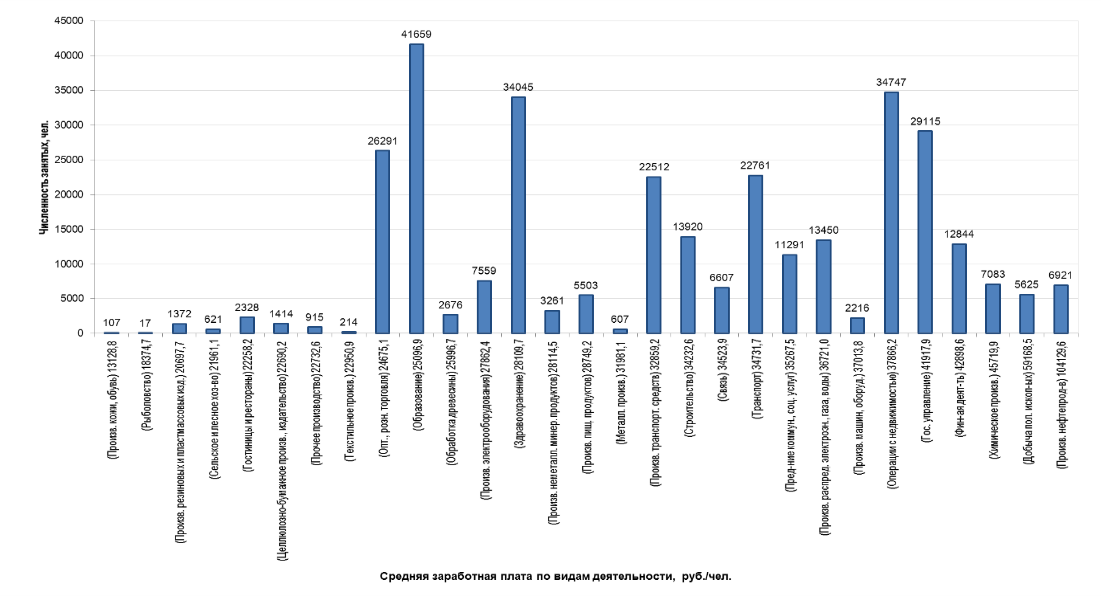 Рисунок 1.4.5. Средняя заработная плата и численность занятых по видам 
экономической деятельности города Уфы в 2014 году, руб./чел.В таких важных для развития города и существенных по числу занятых видах экономической деятельности как: образование, здравоохранение, оптово-розничная торговля заработная плата более чем на 20 % ниже средней по городу, что не способствует повышению качества образовательных и медицинских услуг.Вместе с тем практически в каждом виде экономической деятельности имеются динамично развивающиеся предприятия и компании, наличие которых является свидетельством того, что ни одно из направлений экономической деятельности при грамотном ведении бизнеса не является безнадежным.2. Ключевые проблемы инвестиционного развития городского округагород Уфа Республики БашкортостанКлючевыми проблемами в инвестиционной сфере города Уфы являются:1.	Недостаточное использование механизмов привлечения инвестиций в социальную и экономическую сферы города, в том числе:–	отсутствие эффективной системы создания и продвижения бренда города Уфы как инвестиционной площадки, благоприятной для инвестиционных вложений. В должной мере не проводится регулярный мониторинг восприятия бренда города в России и за рубежом, информационных и рекламных кампаний, направленных на формирование позитивного образа города, не в полной мере задействованы механизмы продвижения бренда города Уфы;–	недостаточное обеспечение потенциальных инвесторов актуальной инвестиционной информацией.2.	Низкая активность хозяйствующих субъектов по привлечению инвестиционных ресурсов из федерального и регионального бюджетов. Преобладающим источником инвестиций (в разрезе крупных и средних предприятий) в городе являются собственные средства предприятий, что выдвигает проблему активизации участия в федеральных и республиканских инвестиционных программах в число актуальных для предприятий города. 3.	Низкий уровень привлечения иностранных инвестиций. Объем иностранных инвестиций (11-ое место по усредненному объему за период 2009–2013 годы), который в 10 раз меньше, чем в городе-лидере Екатеринбурге (99 миллионов долларов США в год против 991 миллионов долларов).На объем иностранных инвестиций	 влияет высокая стоимость создания производств, особенно энергоемких, материалоемких или требующих привлечения значительного количества рабочих и специалистов, ориентирующая инвесторов на районы и города Республики Башкортостан, в которых значительно ниже текущие издержки (оплата труда специалистов, стоимость размещения производства, аренды земли и ее предоставления, строительства инженерной инфраструктуры). Такая тенденция характерна для всех крупных городов России.В меньшей степени на привлечение иностранных инвестиций влияют субъективные причины, в том числе:дефицит готовых «инвестиционных площадок» для реализации инвестиционных проектов;относительно высокая длительность процедуры регистрации компании, открытия зарубежных офисов, получения разрешения на создание производства (в ряде стран можно зарегистрировать предприятие в течение 15 минут или получить разрешение на создание производства за 1 неделю).4.	Низкий уровень конкурентоспособности большинства хозяйствующих субъектов города, связанный с высоким износом основных фондов (в 2013 году по добыче полезных ископаемых он составлял 58,6 %, в обрабатывающих производствах – 54 %, в производстве и распределении электроэнергии, газа и воды – 42,7 %. Увеличение износа основных фондов по видам экономической деятельности в 2009–2013 годы составило 16–20 %.). Как следствие, отсутствие собственных финансовых ресурсов для инвестирования.5.	Сохранение преимущественно сырьевой экспортно-ориентированной структуры экономики с низким уровнем диверсификации и инновационного наполнения, приводящее к высокой зависимости от конъюнктуры мировых цен на товарных рынках и низкой степени адаптивности к глобальным финансово-экономическим кризисам. 6.	Исчерпание ресурсов городского пространства и инфраструктурных систем на Уфимском полуострове для эффективного развития инженерной и улично-дорожной инфраструктуры, размещения новых объектов капитального строительства различного назначения.7.	Недостаточная развитость улично-дорожной инфраструктуры города, не соответствующая интенсивности движения транспортных средств, увеличивающая издержки ведения бизнеса. Недостаток дублирующих меридиональных магистралей, отсутствие широтной системы магистралей, обеспечивающих кратчайшие выходы на внешние направления и отвод грузового и транзитного движения с территорий города, увеличение количества транспортных средств приводят к превышению фактической интенсивности движения над нормативной в 3,2 раза, что обусловливает заторы и аварийные ситуации на дорогах.3. Качество институциональной среды и эффективность муниципального управления в обеспечении инвестиционной привлекательности городского округа город Уфа Республики БашкортостанВ городе Уфа сформированы и функционируют правовые и организационные институты муниципальной поддержки инвесторов, их эффективность подтверждается ростом инвестиционного рейтинга города. Позитивные тенденции повышения качества институциональной среды:1.	Включение мер по поддержке инвестиционной деятельности 
в городе в приоритетные направления его развития. В городе Уфе разработана и утверждена Комплексная программа социально-экономического развития городского округа город Уфа на 2011–2015 годы, определяющая приоритетные направления развития. В рамках Комплексной программы привлечение инвестиций включено в стратегический приоритет социально-экономического развития города «Конкурентоспособная экономика».2.	Наличие ежегодно обновляемого справочника инвестиционных проектов и площадок, реализуемых на территории города Уфы – «Атлас инвестора». Администрацией городского округа город Уфа Республики Башкортостан ежеквартально проводится мониторинг инвестиционной деятельности городских предприятий. 3.	Проведение Администрацией городского округа город Уфа Республики Башкортостан конкурсных мероприятий по поддержке инициативных проектов.4.	Формирование муниципальных и общественных структур, специализирующихся на поддержке инвестиционной деятельности. Для развития данной сферы при Администрации городского округа город Уфа Республики Башкортостан была создана Межведомственная инвестиционная комиссия, целью которой является проведение единой инвестиционной политики в городе, развитие принципов и механизмов муниципально-частного партнёрства, определение приоритетных и социально-значимых направлений инвестиционной деятельности.Также сформирован Общественный совет по улучшению инвестиционного климата при главе Администрации городского округа город Уфа Республики Башкортостан.5. Достаточно низкий уровень административных барьеров по сравнению с другими городами-миллионниками. По данному параметру город Уфа уступает лишь городам Ростов-на-Дону и Омск.6.	Участие Администрации городского округа город Уфа Республики Башкортостан в специализированных мероприятиях, посвященных теоретическим и практическим аспектам повышения инвестиционной активности в муниципальных образованиях. Положительными аспектами деятельности Администрации городского округа город Уфа Республики Башкортостан в привлечении инвестиций является ее участие в специализированных форумах, выставках, конференциях в столице. При этом необходимо отметить, что и выставочные стенды, и непосредственно ответственные за привлечение инвестиций сотрудники Администрации городского округа город Уфа Республики Башкортостан недостаточно представлены на выставках, проводимых на территории столицы. В особенности это касается промышленных выставок, на которых присутствуют представители администраций других крупных городов России.7.	Активизация деятельности Администрации городского округа город Уфа Республики Башкортостан по укреплению международных связей и привлечению иностранных инвестиций. 8.	Развитие республиканской законодательной поддержки инвесторов в городе Уфе. Развитие законодательной поддержки инвесторов осуществляется как со стороны Республики Башкортостан в части принятия законов и иных нормативных правовых актов, прямо или косвенно регулирующих инвестиционную деятельность, так и со стороны представительных и исполнительных органов местного самоуправления (далее – МСУ) города Уфы.9.	Высокие рейтинги инвестиционной привлекательности, конкурентоспособности и кредитный рейтинг города Уфы, в том числе: международное кредитное агентство Standard&Poor's в 2014 году подтвердило долгосрочный кредитный рейтинг города Уфы на уровне «BB-», прогноз «Стабильный»;по оценке журнала «Forbes» «30 лучших городов России для бизнеса – 2013» город Уфа среди 30 городов заняла 2-ое место;по оценке Института территориального планирования «Урбаника» (город Санкт-Петербург) в рамках «Интегрального рейтинга ста крупнейших городов России» в 2014 году город Уфа заняла 4-ое место в России по удобству проживания.10.	Готовность к развитию механизмов ГЧП и МЧП, как одной из форм прямого участия органов государственной власти и органов местного самоуправления в инвестиционной деятельности, а также формирование институциональных основ развития ГЧП в городе Уфе в части сотрудничества с финансовыми структурами (соглашение о сотрудничестве Администрации городского округа город Уфа Республики Башкортостан с «Банком ВТБ-24» в рамках развития транспортной, инженерной и иной инфраструктуры и реализации важных социальных проектов на территории города).Негативные тенденции развития института муниципальной поддержки инвестиционной деятельности:1.	Недостаточное развитие института информирования общества, недостаточное количество публикаций о текущей деятельности Администрации города в рамках осуществления инвестиционной политики. В частности это связано с: недостаточной проработанностью «Атласа инвестора», в котором размещена информация лишь о крупных инвестиционных проектах 
и отсутствуют проекты по малому и среднему предпринимательству, а также сведения по свободным площадкам. Кроме того, затруднен поиск самого Атласа на сайте Администрации города.2.	Неразвитость стратегических приоритетов инвестиционного развития. Уфа занимает предпоследнее место среди городов-миллионников и приравненных к ним городам по фактору определения долгосрочных приоритетов, что связано с отсутствием эффективной системы мониторинга и прогнозирования развития инвестиционной сферы. Предполагается, что данная проблема будет решена после принятия и реализации Инвестиционной стратегии.3.	Ограниченная финансовая гибкость, связанная с:зависимостью от решений федерального и регионального правительств в отношении ставок налогов и распределения межбюджетных перечислений;низкими бюджетными доходами на душу населения в городе Уфе по сравнению с аналогичными российскими городами. 4.	Недостаточное развитие инструментов организационной и методической помощи инвесторам. По данному фактору Уфа уступает городам: Волгоград, Пермь, Новосибирск, Самара, Ростов-на-Дону. При определении рейтинга анализировались следующие инструменты: наличие и деятельность консультативно-совещательных или иных специально созданных органов управления в инвестиционной сфере, возможности для диалога участников инвестиционного процесса в городе, механизмы согласования интересов участников инвестиционного процесса и потребностей отраслей экономики, система сопровождения проектов, содействие включению социально-значимых и наиболее эффективных инвестиционных проектов в федеральные, региональные и муниципальные программы, структура управления (наличие органа, ответственного за управление инвестиционным процессом).5.	Недостаточное развитие правовой базы инвестиционной сферы города. По информационному и нормативному правовому обеспечению инвестиционного процесса Уфа уступает Ростову-на-Дону, Перми, Волгограду, Самаре и Новосибирску. В частности, это выражается в сложности поиска нормативной правовой базы, регулирующей инвестиционную сферу в городе, на сайте Администрации города Уфы.6.	Отсутствие в городе Уфе реально действующих проектов с использованием механизмов государственно-частного и муниципально-частного партнерства. Отчасти это обусловлено:-	отсутствием федерального законодательства, регулирующего отношения государственно-частного и муниципально-частного партнерства. Федеральный закон от 13 июля 2015 года № 224-ФЗ «О государственно-частном партнерстве, муниципально-частном партнерстве в Российской Федерации и внесении изменений в отдельные законодательные акты Российской Федерации» вступает в силу в полном объеме с 1 января 2016 года, что требует приведения существующих механизмов ГЧП и МЧП в соответствие с требованиями нового закона;-	отставанием в методическом обеспечении подготовки документации по проектам ГЧП и МЧП;-	недостаточным опытом государственных и муниципальных служащих в практической реализации проектов ГЧП и МЧП.4. Резервы повышения инвестиционной привлекательности городского округа город Уфа Республики БашкортостанПроведенный SWOT-анализ факторов инвестиционной привлекательности города Уфы позволил выявить ключевые направления по устранению существующих слабых сторон и преодолению угроз внешней среды, в том числе:использование сильных сторон для реализации возможностей внутренней и внешней среды (SO-направление: Strengthsand Opportunities): повышение качества институциональной среды для ведения бизнеса; использование сильных сторон для преодоления угроз (ST – направление: StrengthsandThreats):содействие формированию и развитию конкурентоспособных инновационных кластеров 4-6 технологических укладов (биотехнологии, информационно-коммуникационные технологии, нанотехнологии и другие) в городе Уфе, способствующих модернизации промышленного сектора экономики и сферы услуг;разработка механизмов легализации теневого сектора экономики для привлечения дополнительных инвестиций в экономику города;использование возможностей для устранения слабых сторон (WO-направление: WeaknessesandOpportunities):формирование и продвижение инвестиционно-привлекательного имиджа города Уфы, в том числе посредством организации проведения и участия в крупных международных и всероссийских выставках, форумах, спортивных и туристских мероприятиях;привлечение участников и инструментов финансового рынка для решения задач увеличения инвестиций в экономику города;корректировка Генерального плана города с учетом реализации Инвестиционной стратегии;минимизация слабых сторон для предотвращения угроз (WT –направление:Weaknesses and Threats ):повышение эффективности органов управления города Уфы в соответствии с принципами и организационно-экономическими мероприятиями, заложенными в стандарте деятельности органов исполнительной власти по обеспечению благоприятного инвестиционного климата в регионе, разработанном Автономной некоммерческой организацией «Агентство стратегических инициатив по продвижению новых проектов»;расширение использования механизмов ГЧП и МЧП для привлечения инвестиций;совершенствование каналов прямой связи инвесторов с органами местного самоуправления города Уфы.5. Стратегический план Инвестиционного развития городского округа город Уфа Республики Башкортостан5.1. Цели и задачи Инвестиционной стратегииЦели, задачи и приоритеты инвестиционного развития города Уфы на период 2013–2018 годы сформированы с учетом результатов SWOT и PEST анализов, а также долгосрочного стратегического прогноза.Миссия города Уфы – стать комфортной инвестиционной площадкой для реализации крупных приоритетных проектов, способствующих сбалансированному и безопасному развитию города.Рисунок 5.1. Стратегические ориентиры инвестиционного развития города УфыСтратегическими ориентирами города являются:Уфа – идеальная территория для ведения бизнеса. В  Уфа должна обладать значительными конкурентными преимуществами – развитым промышленным и потребительским рынками, современной инфраструктурой. Вместе с тем в городе должны быть решены задачи, связанные с формированием «мягких» факторов инвестиционной привлекательности, ликвидированы существующие административные барьеры при прохождении инвесторами разрешительных, регистрационных и контрольно-надзорных процедур;Уфа – комфортное место для жизни. Высококвалифицированные кадры – наиболее значимый фактор успешного развития города. Для их привлечения в городе Уфе должны быть созданы комфортные условия жизни, современная система непрерывного образования, подготовки и переподготовки квалифицированных кадров, соответствующая потребностям регионального рынка труда, и повышения доступности качественных образовательных услуг;Уфа – инновационный город. Инновационное развитие должно превратиться в основной источник экономического роста, результатом чего станет повышение производительности труда и эффективности производства во всех секторах экономики, расширение рынков и повышение конкурентоспособности продукции, наращивание инвестиционной активности, рост доходов населения и объемов потребления. Кроме того, инновации в городе Уфе должны стать социально-ориентированными и быть направленными на повышение качества жизни населения, расширение его возможностей. В обществе будет развито инновационное мышление и дух предпринимательства, которые сформируются внутри креативного класса, создающего в экономике знаний большую часть добавленной стоимости;Уфа – территория успешной международной и межрегиональной коммуникации. Выстроенные и работающие в городе Уфе механизмы коммуникации позволят эффективно реализовывать экономические и социальные проекты, поддерживая высокий уровень благосостояния жителей и социальную стабильность в городе. В городе Уфе будут созданы условия для жизни и работы граждан не только России, но и зарубежных государств.Основной стратегической целью Инвестиционной стратегии является повышение инвестиционной активности города Уфы на основе создания благоприятного инвестиционного климата для обеспечения устойчивого социо-эколого-экономического развития города и повышения качества жизни его населения. Достижение поставленной цели предполагает:увеличение годового объема инвестиций в основной капитал до 150 миллиардов рублей;увеличение инвестиций в основной капитал на душу населения до 140 тысяч рублей в год. Достижению основной стратегической цели Инвестиционной стратегии будут способствовать обоснование и выбор стратегических инвестиционных приоритетов, а также разработка механизмов и инструментов по повышению эффективности работы с потенциальными инвесторами, привлечению средств федерального и республиканского бюджетов в приоритетные инвестиционные проекты.Конкретизация цели Инвестиционной стратегии предполагает выделение трех основных подцелей в соответствии с факторами инвестиционной привлекательности и их трансформацию в задачи, которые должны быть решены:1.	Повышение качества институциональной среды и эффективности деятельности органов муниципального управления в обеспечении благоприятного инвестиционного климата через:формирование и продвижение благоприятного и узнаваемого инвестиционного имиджа города Уфы;повышение информационной открытости инвестиционного процесса и эффективности взаимодействия Администрации города Уфы с инвесторами на всех этапах инвестиционного процесса;совершенствование нормативных правовых актов, регламентирующих инвестиционную деятельность в городе Уфе, с целью снижения инвестиционных рисков;совершенствование системы статистического учета инвестиционной деятельности города;развитие институтов ГЧП и МЧП.2.	Создание эффективных механизмов привлечения инвестиций 
в экономику города Уфы, в том числе:стимулирование инвестиционной активности хозяйствующих субъектов; привлечение инвестиций в основные и сервисные отрасли экономики города Уфы;привлечение участников и инструментов финансового рынка в экономику и социальные сферы города;расширение сфер деятельности малого и среднего бизнеса и самозанятости населения.3.	Повышение качества городского пространства как условия для комфортного ведения бизнеса и жизнедеятельности населения путем:реконструкции городского пространства с обеспечением роста его функциональности и эффективности;интенсивного повышения инфраструктурного потенциала городского пространства, включающего реконструкцию и модернизацию инженерной и улично-дорожной инфраструктуры;формирования конкурентного профессионального рынка жилищно-коммунальных услуг.5.2. Приоритеты инвестиционного развития города УфыРеализация стратегических целей инвестиционной политики города Уфы должна осуществляться в соответствии со следующими приоритетами инвестиционного развития города:1.	Завершение инновационного обновления традиционных секторов экономики с целью закрепления и расширения конкурентных преимуществ города, формирование базы для модернизации промышленного комплекса и экономики должны быть обеспечены за счет:в нефтеперерабатывающем комплексе – увеличения глубины переработки нефти, внедрения безотходных технологий нефтепереработки, укрепления позиций города Уфы на мировом рынке нефтепродуктов высокой степени обработки;в машиностроительном комплексе – создания современных высокотехнологичных наукоемких производств, основанных на «экономике знаний», выпускающих конкурентоспособную продукцию, соответствующую международным стандартам, обеспечения выхода отрасли на среднемировой уровень по производительности труда;в фармацевтической промышленности – создания высокотехнологичной медицинской продукции, освоения производства новых видов лекарственных средств, формирование сети отечественных фармацевтических предприятий с полным циклом технологических процессов, начиная от производства субстанций, заканчивая упаковкой готовых лекарственных средств.2. Формирование «креативной экономики» города как нового уровня социально-хозяйственных отношений, обладающей следующими характеристиками:1.	Диверсификация – расширение структуры промышленного производства за счет содействия развитию наукоемких производств на основе кластерного подхода.2.	Динамика – конкуренция и ускорение изменений на рынке требуют ускорения реакции социально-экономических систем на все новые вызовы и сужающееся экономическое пространство для маневра. 3.	Инновации – инструмент трансформации рынка, усиливающий конкуренцию за счет влияния факторов высшего порядка, формализованных в новых идеях, подходах, технологиях и их применении в ином качестве, ведущем к монополии нового продукта.4.	«Массовая кастомизация» – увеличение массового производства ускоренными темпами ради создания продукта для конечного потребителя.5.	Наука – креативный класс, перетекающий из сферы интеллектуального труда в предпринимательскую деятельность и обратно. Обеспечивает динамику, инновации и «массовую кастомизацию» в ускоренном и наиболее востребованном рынком виде.6.	Сетевая экономика – делегирование полномочий и использование местных компетенций многократно ускоряет время принятия квалифицированных решений, уменьшая риски неопределенности. Связанность систем в единую сеть позволяет повысить устойчивость системы и сохранить командный подход с элементами соревновательности. 7.	Кластерный потенциал – формирование и развитие территориальных кластеров, объединяющих географически соседствующие компании (производители, поставщики, и другие) и связанные с ними организации (научные, образовательные заведения, органы муниципального управления, инфраструктурные компании). Может стать эффективным инструментом привлечения инвестиций, так как является общепринятой формой взаимодействия стран с развитой рыночной экономикой.3.	Развитие инфраструктурного комплекса, в том числе:развитие улично-дорожной системы города на основе: строительства системы магистралей общегородского значения непрерывного, регулируемого движения, районных магистралей и улиц местного значения, образующих четкий структуроформирующий каркас всей территории города; строительства искусственных сооружений (мостовых переходов, транспортных развязок, разноуровневых пешеходных переходов 
и автомобильных парковок); внедрения системы мониторинга качества дорожного покрытия; развитие градостроительства путем: реализации политики создания многофункционального столичного города, повышения качества подготовки градостроительной документации, внедрения новейших технологий в области градостроительства, планирования развития городского округа по трем направлениям – Уфимский полуостров, территории Зауфимья и Забелья с учетом пригородной зоны, развития санаторно-курортных, туристско-рекреационных, парковых и санитарно-защитных зон;развитие сферы услуг гостеприимства, необходимой для выполнения функций столицы в сфере делового туризма и отдыха за счет повышения обеспеченности гостей города туристскими услугами, соответствующими мировым стандартам. 4.	Реализация инвестиционных проектов, направленных на снижение антропогенного воздействия на окружающую среду и обеспечивающих:население питьевой водой в достаточном для жизнедеятельности города объеме;экологизацию промышленного производства и улучшение качества окружающей среды (снижение объемов выбросов загрязняющих веществ в атмосферный воздух, сбросов загрязненных сточных вод в водные объекты, размещения отходов, использование экологически безопасных видов транспорта, транспортных коммуникаций и топлива);рациональное использование природных ресурсов и восстановление природных комплексов (внедрение энергоресурсосберегающих и малоотходных технологий).Уфа не поддерживает инвестиционные проекты с высоким уровнем загрязнения окружающей среды, высокими экологическими рисками.6. Комплекс мероприятий по реализации Инвестиционной стратегии городского округа город Уфа Республики БашкортостанДостижение основных целей Инвестиционной стратегии будет осуществляться за счет реализации разработанных в ее рамках мероприятий, целевых программ города, а также комплекса дополнительных мероприятий, направленных на улучшение инвестиционного климата. Комплекс мероприятий Инвестиционной стратегии призван способствовать росту инвестиционной активности инвесторов и хозяйствующих субъектов, осуществляющих деятельность на территории города, а также привлекаемых из других регионов и стран.Комплексный механизм повышения качества инвестиционного климата в городе Уфе предусматривает ряд приоритетных направлений в разрезе групп факторов инвестиционной привлекательности (таблица 6.1).Таблица 6.1. Приоритетные направления повышения качества 
инвестиционного климата в городе Уфе6.1. Повышение качества институциональной среды 
и эффективности деятельности органов муниципального управления в обеспечении благоприятного инвестиционного климатаРазвитие инвестиционной деятельности в территориальной системе любого уровня, в том числе в муниципальном образовании, во многом определяется качеством институциональной среды как совокупности основополагающих правовых, политических, финансовых и других правил (институтов), определяющих ограничительные рамки для развития инвестиционной сферы.Целью повышения качества институциональной среды является формирование базовых условий поддержки и стимулирования развития инвестиционной сферы со стороны органов МСУ. Для этого необходимо разработать комплекс мер по развитию институтов поддержки инвестиционной сферы, эффективно обеспечивающих приток и целевое использование инвестируемых средств.6.1.1. Формирование и продвижение благоприятного 
и узнаваемого инвестиционного имиджа города УфыИмидж города – это, прежде всего, психологически формируемый в сознании людей образ, влияющий на восприятие города в определенных целевых аудиториях и посредством этого оказывающий воздействие на перспективу его развития. Именно узнаваемый имидж способствует привлечению ключевых факторов развития любой территории: инвестиционных и трудовых ресурсов. В сфере формирования благоприятного имиджа у Уфы есть следующие преимущества, обеспечивающие ей высокие конкурентные позиции по сравнению с другими городами:Уфа – город с традиционно высокими рейтингами инвестиционной привлекательности, конкурентоспособности и кредитным рейтингом;Уфа – крупный промышленный центр России (по объему отгруженных товаров собственного производства на душу населения среди городов-миллионников Уфа занимает первое место);Уфа – признанный лидер нефтепереработки и нефтехимии, занимающий ведущее положение в России по объемам и глубине нефтепереработки (здесь перерабатывается каждая десятая тонна российской нефти, производится каждая восьмая тонна автомобильного бензина и каждая девятая тонна дизельного топлива страны);Уфа – крупный научно-образовательный центр страны, обладающий развитым многопрофильным научно-образовательным комплексом федерального уровня и системой подготовки высококвалифицированных кадров;Уфа – центр культуры с большим количеством уникальных театров, известных в России и за рубежом (Башкирский государственный театр оперы и балета, Русский драматический театр, Башкирский драматический театр, Татарский драматический театр «НУР», Национальный молодежный театр имении Мустая Карима, Башкирский государственный театр кукол и другие Свой творческий путь в Уфе начинали всемирно известные артисты: Фёдор Шаляпин, Рудольф Нуриев, братья Абдразаковы и другие). В Уфе расположено множество музеев, в том числе музей археологии и этнографии с всемирно известной экспозицией «Сарматское золото».Таким образом, в настоящее время Уфа позиционируется как крупный промышленный, транспортный, культурный и научный центр России.Вместе с тем, существующие у города преимущества не гарантируют ему быстрого роста без дополнительных усилий. Формирование и продвижение имиджа Уфы требует постоянной и планомерной работы, способствующей укреплению ее инвестиционной привлекательности. Целью формирования и продвижения узнаваемого, благоприятного инвестиционного имиджа Уфы является повышение ее инвестиционной привлекательности, способствующее привлечению инвестиций в приоритетные проекты.Для достижения поставленной цели необходимо решение следующих задач:1.	Определение основных направлений позиционирования города Уфы в регионе, стране и мире.2.	Активизация деятельности по продвижению имиджа города Уфы.6.1.2. Повышение информационной открытости 
и эффективности взаимодействия Администрации городского округа город Уфа Республики Башкортостан с инвесторами на всех этапах инвестиционного процессаРазработка мер по совершенствованию взаимодействия Администрации городского округа город Уфа Республики Башкортостан с инвесторами должна осуществляться на всех этапах инвестиционного процесса: этапе поиска инвесторов и создания условий для их привлечения; этапе непосредственного осуществления инвестиций (выбор конкретных объектов для инвестирования, подготовки и заключения инвестиционного договора) и этапе эксплуатации созданного объекта инвестиционной деятельности.Целью повышения эффективности взаимодействия 
Администрации городского округа город Уфа Республики Башкортостан с инвесторами является обеспечение благоприятных условий для привлечения инвесторов. Для достижения поставленной цели необходимо решение следующих задач:1.	Повышение информационной открытости инвестиционного процесса и обеспеченности жителей города, действующих и потенциальных инвесторов актуальной инвестиционной информацией.2.	Снижение административных барьеров для инвесторов.3.	Обеспечение организационного и методического сопровождения инвестиционных проектов. 6.1.3. Совершенствование нормативной правовой базы, регламентирующей инвестиционную деятельность в городе Уфе с целью снижения инвестиционных рисковПравовые ограничения и условия развития инвестиционной сферы определяются совокупностью федеральных, региональных и муниципальных правовых актов, регламентирующих основы стимулирования и поддержки инвестиционной деятельности.Основной целью совершенствования нормативной правовой базы, регламентирующей инвестиционную сферу, является обеспечение прозрачности инвестиционного процесса на всех этапах его осуществления и стимулирование развития инвестиционной сферы в городе. Для достижения этой цели необходимо внести изменения в действующие муниципальные правовые акты или выступить с инициативой внесения соответствующих изменений в региональные правовые акты. В рамках общих мер по совершенствованию нормативной правовой базы, регламентирующей инвестиционную деятельность в городе Уфе, необходимо проведение мониторинга и анализа проектов муниципальных правовых актов, регламентирующих инвестиционную деятельность.6.1.4. Развитие института государственно-частного и муниципально-частного партнерстваИнструменты ГЧП и МЧП являются одной из форм прямого участия органов государственной власти и МСУ в инвестиционной деятельности. По данному фактору Уфа занимает одну из самых низких позиций среди городов-миллионников и приравненных к ним городам, уступая Ростову-на-Дону, Новосибирску, Челябинску, Нижнему Новгороду, Екатеринбургу, Самаре и Казани. Отчасти это связано с недостаточным использованием этих стратегически перспективных форм участия в инвестиционных проектах.Основной целью развития института государственно-частного и муниципально-частного партнерства является формирование условий для их использования как механизмов инвестиционной политики в городе. Для достижения поставленной цели необходимо решение следующих задач:Разработка и реализация инвестиционных проектов на принципах ГЧП и МЧП, повышение квалификации кадров в области ГЧП и МЧП.2. Введение реестра инвестиционных проектов, реализованных на принципах ГЧП и МЧП.6.2. Механизмы привлечения инвестиций в экономику города Уфы6.2.1. Повышение результативности использования 
и совершенствование механизмов стимулирования инвестиционной активности хозяйствующих субъектовЦелью повышения результативности использования и совершенствования механизмов стимулирования инвестиционной активности хозяйствующих субъектов является создание благоприятных условий для привлечения государственных и частных инвестиций в приоритетные для города Уфы проекты.Для достижения поставленной цели необходимо решение следующих мероприятий:Финансовая поддержка субъектов малого и среднего предпринимательства.Субсидирование части затрат субъектов малого и среднего предпринимательства на участие в выставочной деятельности.Субсидирование затрат субъектов малого и среднего предпринимательства на уплату первого (первоначального, авансового) взноса по договору лизинга (сублизинга) оборудования.Финансирование инвестиционных проектов субъектов малого и среднего предпринимательства, осуществляющих свою деятельность в приоритетных для города Уфы направлениях.Микрофинансирование субъектов малого и среднего предпринимательства.Обеспечение уставной деятельности Уфимского городского фонда развития и поддержки малого предпринимательства.Мероприятия, направленные на создание и совершенствование экономических, правовых и организационных условий для развития предпринимательской деятельности в городе Уфе.Содействие созданию и развитию технопарков, кластеров.6.2.2. Механизмы привлечения инвестиций в основные отрасли экономики города УфыСоциально-экономическое развитие города Уфы во многом зависит от конкурентоспособности предприятий основных отраслей экономики города, обеспечивающих наибольший вклад в объемы произведенной продукции, прирост инвестиций, налоговые поступления в бюджет, денежные доходы населения. Именно поэтому создание благоприятных условий для их функционирования и развития является одним из приоритетов города Уфы.Целью содействия развитию основных отраслей экономики города Уфы является содействие взаимодействию хозяйствующих субъектов в инвестиционно-инновационной сфере.Для достижения цели необходимо решение следующих мероприятий:Содействие развитию кооперационных взаимодействий между хозяйствующими субъектами основных отраслей экономики города.Формирование паспортов инвестиционных площадок.Изучение текущего состояния земельных участков на территории городского округа и разработка предложений по их использованию.Проведение инвентаризации объектов недвижимости и создание адресного перечня объектов незавершённого строительства на территории городского округа, в целях привлечения их в инвестиционный процесс.Подготовка предложений к плану приватизации муниципального имущества городского округа город Уфа Республики Башкортостан и участие в его реализации.Формирование паспортов инвестиционных площадок.6.2.3. Механизмы привлечения инвестиций 
в сервисные отрасли экономики города УфыОдним из перспективных направлений развития экономики города Уфы является развитие туристско-рекреационной сферы. В числе факторов, определяющих значимость данного направления:наличие значительного туристско-рекреационного потенциала;высокий уровень безопасности пребывания туристов, обусловленный политической и социальной стабильностью Башкортостана;транспортная (в том числе воздушная) доступность крупных городов Российской Федерации, наличие международного аэропорта «Уфа» со среднесуточным объемом пассажирских воздушных перевозок 4 145 человек и полетами по 40 направлениям внутренних и международных авиалиний. Транспортные связи Уфы обеспечивают также автовокзал, речной порт, железнодорожные магистрали по центральному и южному направлениям, в Сибирь, Северный Казахстан и Среднюю Азию. Через город Уфу проходят две федеральные автомобильные дороги «Урал» (Москва – Самара – Уфа – Челябинск) и «Волга» (Москва – Казань – Уфа), имеется развитая сеть территориальных дорог;наличие в городе региональных туроператоров (Общество с ограниченной ответственностью «Доплайн», Общество с ограниченной ответственностью «Крекс», Общество с ограниченной ответственностью «Роза ветров Башкортостана», «Хазина»);значительная концентрация аттрактивных объектов на территории города, а также в непосредственной близости от него;широкие возможности времяпрепровождения в виде посещения магазинов, торговых центров и комплексов.В числе аттрактивных объектов, которые могут быть задействованы при формировании туристского продукта: Непейцевский дендропарк, являющийся памятником природы республиканского значения (расположен на территории города Уфы на площади 23,8 гектара в 33-ем квартале Черниковского лесничества), Ботанический сад-институт Уфимский научный центр Российской академии наук.Уфа – не только крупный промышленный и финансовый центр, в котором сконцентрированы предприятия многоотраслевого промышленного комплекса, государственные и коммерческие банки, но и значимый научный и культурный центр, обладающий уникальным историческим и культурным наследием, располагающий всеми возможностями для организации насыщенной культурной программы (музеи, концерты, спектакли, спорт, игры, экскурсионные поездки и т.п.). В городе развивается мощная инфраструктура для успешного развития делового туризма (94 гостиницы с площадью номерного фонда 65,76 тысяч квадратных метров и количеством номеров 3547 на                            5612 койко-мест).Уфа – столичный город, расположенный практически на границе Европы и Азии, что само по себе уже является особым обстоятельством в части формирования и реализации туристской политики. В этой связи целесообразно рассматривать Уфу как крупный центр делового и научного туризма на востоке страны. Наличие развитого комплекса учреждений санаторного типа 
(более 10 единиц), высокий уровень квалификации докторов, современное медицинское оборудование в этих учреждениях могут способствовать развитию лечебно-оздоровительного туризма. Широкий набор аттрактивных элементов как культурно-исторического, так и природного характера, наличие развитой инженерной и туристской инфраструктуры позволяют позиционировать Уфу как площадку для создания конкурентоспособного туристско-рекреационного кластера «Уфимский». Развитие имеющейся инфраструктуры туризма и отдыха и ее материально-технической базы путем поэтапного введения новых объектов и предоставления различных видов туристских услуг, соответствующих международным стандартам, будет способствовать созданию в рамках кластера комплексного туристского продукта и развитию туризма по следующим основным направлениям: культурно-познавательный; бизнес-туризм; интенсив-туризм;лечебно-оздоровительный;спортивный;шоппинг-туризм.Основными ограничителями развития туризма в городе выступают:несоответствие существующих объектов размещения требованиям международных стандартов;отсутствие достаточного количества разработанных туристских
ноу-хау;недостаточное количество квалифицированных специалистов в сфере туризма.Основной целью развития города в туристско-рекреационной сфере является привлечение инвестиционных ресурсов для формирования и продвижения туристического бренда городского округа город Уфа Республики Башкортостан.Для достижения поставленной цели необходимо решение следующих задач:- 	создание и продвижение на национальном и мировом туристских рынках бренда городского округа город Уфа Республики Башкортостан, обеспечивающего формирование мотивов конструктивного поведения потенциальных участников кластера (инвесторов, хозяйствующих субъектов, населения), реализацию конкурентных преимуществ территории кластера.6.2.4. Привлечение участников и инструментов 
финансового рынка для решения задач увеличения 
инвестиций в экономику и социальную сферу городаОсновой фондового рынка во всем мире являются институциональные инвесторы – банки, страховые компании, пенсионные и инвестиционные фонды. Преимущество данных инвесторов заключается в том, что они могут участвовать в долгосрочных инвестициях.По уровню развития сети банковских учреждений и обеспеченности банковскими услугами юридических и физических лиц город Уфа существенно опережает города и районы республики. На территории города по состоянию на 1 ноября 2015 года действуют 422 подразделения (представляющие 82 кредитные организации), что составляет около трети всех банковских учреждений республики.В целях привлечения дополнительных инвестиционных ресурсов в экономику и социальную сферу для реализации стратегически значимых для города программ необходимо обеспечить принципиально новый уровень взаимодействия участников финансового рынка с банковским сектором. В числе наиболее перспективных рассматриваются следующие направления взаимодействия:организация банками облигационных займов как одного из инструментов привлечения дополнительных финансовых ресурсов; осуществление финансового консультирования на этапе определения наиболее оптимальной модели финансирования инвестиционных проектов, а также непосредственного мониторинга в процессе их реализации (актуальным на сегодняшний день направлением банковского мониторинга является процесс закупок для государственных, муниципальных нужд); заключение соглашений о финансово-кредитном сотрудничестве с кредитными организациями по приоритетным городским программам социально-экономического развития (инфраструктурным проектам, направлениям развития банковской сети и др.). В настоящее время Правительством Республики Башкортостан такие соглашения заключены с 10 кредитными организациями, Администрацией городского округа город Уфа Республики Башкортостан – с 9 крупнейшими российскими банками. Кроме того, накоплен положительный опыт взаимодействия с международными финансовыми структурами.6.3. Повышение качества городского пространства 
как условие для комфортного ведения бизнеса и жизнедеятельности населения6.3.1.Развитие инфраструктурного комплекса города Уфы 
как фактора инвестиционной привлекательностиИнтенсивное расширение городского пространства, освоение территорий с малоразвитой инфраструктурой определяет необходимость обеспечения привлекательности города на основе развития объектов электро-тепло- и газового сетевого хозяйства на осваиваемых территориях.В настоящее время развитием энергетической инфраструктуры города Уфы активно занимается Открытое Акционерное Общество «Башкирская электросетевая компания». В инвестиционных планах организации на 2013–2017 годы значатся мероприятия с суммарными затратами на их реализацию в размере 1117,23 миллионов рублей. Среди софинансируемых – мероприятия, обеспечивающие проведение в Уфе саммита участников Шанхайской Организации Сотрудничесва и стран БРИКС, а также восстановление необслуживаемых электрических сетей, разукрупнение распределительных линий, замена проводов на перегруженных линиях. С учетом инфраструктурной значимости запланированных мероприятий целесообразным является их софинансирование из местного бюджета Уфы.С позиций развития городского инфраструктурного комплекса целесообразно предложить следующую систему целей и задач.Цель: развитие системы теплоснабжения.Достижение поставленных целей может быть обеспечено в рамках проведения следующих мероприятий:1.	активизация работы по привлечению финансовых средств из бюджетов всех уровней для финансирования строительства объектов инженерной инфраструктуры;2.	привлечение и отбор инвесторов, заключение с ними соглашений о ГЧП и МЧП.6.3.2. Направления привлечения инвестиций 
в жилищно-коммунальное хозяйство города УфыЖилищно-коммунальное хозяйство (далее – ЖКХ) является важнейшим элементом социально-экономической структуры общества и занимает особое место в экономике Уфы, обеспечивая содержание в надлежащем состоянии и функционирование жилищного фонда города, тем самым поддерживая необходимый уровень жизни населения.Основными отрицательными тенденциями, влияющими на привлечение инвестиционных ресурсов малого и среднего бизнеса в сферу ЖКХ Уфы, являются:1.	Недостаточный объем финансовых средств, выделяемых на:−	проведение капитального ремонта жилищных объектов, снижение доли ветхого и аварийного жилья. За период с 2008–2011 годы доля площади ветхого и аварийного жилья, составлявшая в  2,04% общей жилой площади, практически не изменилась по сравнению с уровнем  (2,18%). В результате, в 2011 году город Уфа занимает предпоследнее место по данному показателю в рейтинге городов-миллионников, опережая лишь город Самару с показателем 2,1%;−	проведение капитального ремонта и развитие коммунальной инфраструктуры, характеризующиеся: высокой степенью износа внутригородских электрических сетей (25%), систем водоснабжения и водоотведения (66,1%), теплосетей (70%); недостаточным количеством или отсутствием мощностей систем коммунальной сферы для обеспечения развития Уфы в соответствии с Генеральным планом развития города до 2025 года (в микрорайонах: «Забелье» (Романовка, Миловка, «Затон Северо-западный», «Затон Южный»), «Зауфимье» (Нагаево, Жилино, Зинино, Елкибаево, Самохваловка, Федоровка), Старая Уфа, Центр, Республиканский центр, Глумилино, проспект Октября, Кузнецовский затон, Дема, Затон, Черниковка, Инорс, Шакша). Сложившаяся ситуация:обуславливает высокие потери ресурсов и низкую энергоэффективность сферы ЖКХ Уфы (рост потерь воды в сетях с 13,3% в  до 19,4% в );ограничивает возможности подключения вновь вводимых объектов к инженерным сетям.2.	Неэффективное управление объектами жилой недвижимости, характеризующееся «непрозрачностью» информации, предоставляемой управляющими компаниями и порождающей недоверие со стороны потребителей жилищно-коммунальных услуг (далее – ЖКУ), низкими темпами роста количества товариществ собственников жилья (далее – ТСЖ) и частных управляющих компаний, и выражающееся, в частности, в снижении собираемости платежей за коммунальные услуги (с 98,4% в  до 95,9% в ).Целью развития ЖКХ города Уфы является внедрение современных форм и методов управления объектами ЖКХ и реализация политики ресурсосбережения.Данная целевая установка может быть реализована посредством проведения следующих мероприятий: 1. Развитие аутсорсинга в сфере предоставления услуг по уборке придомовых территорий.2. Реализация мероприятий по энергосбережению. Разработка подпрограммы «Энергосбережение в городе Уфе на 2015-2020 годы» в рамках муниципальной программы «Развитие жилищного хозяйства, транспортного обслуживания и улучшения экологии городского округа город Уфа Республики Башкортсотан» на 2014-2016 годы.6.3.4. Развитие улично-дорожной системы городаУфа является крупным транспортным узлом России – через город проходят железнодорожные, автомобильные, речные, воздушные, трубопроводные транспортные потоки. Для их обслуживания в городе или рядом с ним функционирует соответствующая инфраструктура: вокзалы, порты и так далее. Улично-дорожная система города Уфы распространяется почти на 29 миллионов квадратных метров и постоянно развивается. За период 2007–2012 годы было построено около 1 миллиона квадратных метров новых дорог. Таким образом, ежегодно улично-дорожная система города увеличивалась в среднем на 0,6 %. Тем не менее, объем строительства новых дорог не удовлетворяет растущим потребностям города. Нагрузка на улично-дорожную систему в пиковые часы превышает нормативные значения более чем в 3 раза, что во многом связано с несовершенством Генерального плана города Уфы, при разработке которого прогнозное значение автомобилей на 1000 жителей к 2020 году было превышено уже в , обусловившем:недостаточное количество и пропускную способность мостов через реки Белая и Уфа;нехватку транспортных развязок на основных дорогах;недостаточность меридианальных магистралей.Кроме того, в числе проблем, приводящих к временному снижению пропускной способности дорог:частые аварийные остановки троллейбусов, находящихся на маршруте;нарушения правил остановки и стоянки автотранспорта в центре города, что вызвано в свою очередь недостаточным количеством парковочных мест.Качество дорожного покрытия является проблемной зоной части вводимых дорог. С  качество новых и прошедших капитальный ремонт дорог контролирует соответствующая лаборатория при Управлении коммунального хозяйства и благоустройства Администрации городского округа город Уфа Республики Башкортостан.Несмотря на увеличение в последние годы объема ремонта дорог, темпы их обновления являются недостаточными. В городе отсутствует практика передачи автомобильных дорог на техническое обслуживание немуниципальным или негосударственным предприятиям на основе долгосрочных договоров. Положительным фактом является то, что в рамках проведения крупных международных мероприятий на реконструкцию улично-дорожной системы города привлекаются значительные финансовые средства из федерального и регионального бюджетов и внебюджетных фондов.Цель развития улично-дорожной системы заключается в развитии инженерной инфраструктуры на основе привлечения  дополнительных финансовых вложений.Реализация поставленной цели может быть обеспечена в рамках перечисленных ниже задач:1. увеличении притока немуниципальных инвестиций;2. развитие инженерной инфраструктуры.7. Система управления Инвестиционной стратегиейДля управления Инвестиционной стратегией предлагается организационно структура, принятая в Администрации городского округа город Уфа Республики Башкортостан.Проектные роли должностных лиц и организаций, участвующих в управлении Инвестиционной стратегией, приведены в таблице 7.1.Таблица 7.1. Проектные роли должностных лиц и организаций, 
участвующих в управлении Инвестиционной стратегииКомплексное управление реализацией Инвестиционной стратегии осуществляет Администрация городского округа город Уфа Республики Башкортостан, которая:определяет эффективные способы достижения стратегических целей инвестиционной политики;определяет объемы и источники финансирования мероприятий на очередной финансовый год и на весь период реализации Инвестиционной стратегии;координирует работу исполнителей мероприятий Инвестиционной стратегии;определяет приоритеты, принимает меры по привлечению средств внебюджетных источников для финансирования Инвестиционной стратегии.Администрация городского округа город Уфа Республики Башкортостан предусматривает мероприятия по улучшению инвестиционного климата в городе при разработке и реализации городских целевых программ, участвует в выполнении мероприятий настоящей стратегии. При разработке и исполнении муниципальных целевых программ рекомендуется руководствоваться мероприятиями Инвестиционной стратегии по улучшению инвестиционного климата на территории города.Научные и образовательные организации, общественные объединения предпринимателей привлекаются в качестве экспертов к решению вопросов, связанных с реализацией Инвестиционной стратегии.Коммерческие организации, общественные объединения предпринимателей и индивидуальные предприниматели, участвующие в инвестиционных процессах, при осуществлении своей инвестиционной деятельности вправе руководствоваться положениями Инвестиционной стратегии и принимать активное участие в обсуждении её изменений.Структура уровней управления и их функции приведены ниже.1.	Первый уровень управления – заказчик-координатор Инвестиционной стратегии и Координационный орган Инвестиционной стратегии. Основные функции:контроль за достижением плановых значений целевых показателей Инвестиционной стратегии по итогам года и Инвестиционной стратегии в целом;инициирование в Совет городского округа город Уфа Республики Башкортостан предложений о корректировке мероприятий реализации Инвестиционной стратегии (изменение сроков и бюджетов, исключение/включение реализуемых мероприятий в случаях, если такие корректировки приводят к изменению плановых значений целевых показателей и/или изменению параметров ресурсного обеспечения и другое.2.	Второй уровень управления – Управление инвестиций Администрации городского округа город Уфа Республики Башкортостан. Основные функции:- Управление инвестиций Администрации городского округа город Уфа Республики Башкортостан выполняет функции поддержки процессов планирования и мониторинга выполнения мероприятий по её реализации. Для выполнения отдельных функций к работе могут привлекаться внешние специалисты.- начальник Управления инвестиций Администрации городского округа город Уфа Республики Башкортостан отвечает за распределение между его специалистами функций и задач, решает все вопросы, связанные с организацией коммуникации участников Инвестиционной стратегии и специалистов.Основные функции Управления инвестиций Администрации городского округа город Уфа Республики Башкортостан:получение и сопоставление фактических данных по реализации Инвестиционной стратегии;анализ и прогнозирование хода реализации Инвестиционной стратегии;подготовка отчетных документов по реализации Инвестиционной стратегии для представления на все уровни управления Инвестиционной стратегии, подготовка отчетов по запросам участников Инвестиционной стратегии;информационная поддержка участников Инвестиционной стратегии по вопросам реализации процессов управления.Управление инвестиций Администрации городского округа город Уфа Республики Башкортостан наделяется следующими полномочиями:запрашивать у участников Инвестиционной стратегии информацию, имеющую отношение к ее реализации;привлекать к анализу информации по Инвестиционной стратегии специалистов и экспертов в рамках утвержденных бюджетов;участвовать в совещаниях, проводимых на всех уровнях управления Инвестиционной стратегией;вносить предложения по совершенствованию процесса реализации Инвестиционной стратегии, системы планирования и мониторинга выполнения.3.	Третий уровень управления – основные исполнители Инвестиционной стратегии. Отвечает за своевременную и качественную реализацию мероприятий Инвестиционной стратегии.В мероприятиях по реализации Инвестиционной стратегии в графе «Исполнители» основной исполнитель указан первым.Функции основных исполнителей мероприятий Инвестиционной стратегии:подготовка предложений о финансировании мероприятий Инвестиционной стратегии из федерального бюджета и бюджета Республики Башкортостан, бюджета городского округа город Уфа Республики Башкортостан, в том числе в рамках соответствующих республиканских и городских целевых программ, а также за счет внебюджетных источников;участие в работе координационных и совещательных органов, создаваемых в ходе реализации Инвестиционной стратегии;организация ведения ежегодной отчетности о реализации мероприятий Инвестиционной стратегии;предоставление заказчику-координатору Инвестиционной стратегии и координирующему (ответственному) исполнителю статистической, справочной и аналитической информации о реализации мероприятий Инвестиционной стратегии.В целях эффективной реализации Инвестиционной стратегии, обеспечения её положительного восприятия широкими кругами общественности необходимо осуществление комплекса мер по формированию соответствующего медиафона с применением интернет -ресурсов, телевидения, радио, печатных и электронных средств массовой информации.Нормативно-регламентная база системы управления Инвестиционной стратегией включает в себя формы отчётности и сроки её предоставления согласно приложению № 5.Перечень основных шаблонов и форм может уточняться и расширяться.Управление рисками реализации Инвестиционной стратегии осуществляется в целях максимизации положительных и минимизации отрицательных последствий наступления рисковых событий.  Основными задачами управления рисками реализации Инвестиционной стратегии являются: планирование управления рисками; идентификация рисков – определение рисков, способных повлиять на реализацию Инвестиционной стратегии; качественная оценка рисков – качественный анализ рисков и условий их возникновения в целях определения их влияния на успех реализации Инвестиционной стратегии; планирование реагирования на риски – определение процедур и методов по ослаблению отрицательных последствий рисковых событий и использованию возможных преимуществ.Функции управления рисками реализации Инвестиционной стратегии возлагаются на Управление инвестиций Администрации городского округа город Уфа Республики Башкортостан.  8. Система мониторинга хода реализации Инвестиционной стратегии1.	Основные цели мониторинга хода реализации Инвестиционной стратегии:получение достоверной, оперативной и полной информации о ходе реализации Инвестиционной стратегии как по отдельным её мероприятиям и объектам, так и  в целом; выявление отклонений в ходе реализации мероприятий Инвестиционной стратегии в достижении плановых значений целевых индикаторов и контрольных показателей, требующих внимания и реагирования участников Инвестиционной стратегии. При этом значения целевых индикаторов реализации Инвестиционной стратегии определены в соответствии с установленными объемами ее финансирования. Изменение объемов финансирования программных мероприятий повлечет за собой изменение значений целевых индикаторов;формирование и представление аналитической информации по Инвестиционной стратегии, оценок отклонений по достижению целевых индикаторов и контрольных показателей, ресурсному обеспечению и выполнению запланированных мероприятий, выявление ответственных за возникающие по Инвестиционной стратегии отклонения;подготовка информации, необходимой для принятия решений на соответствующем уровне контроля, по внесению изменений в утвержденную Инвестиционную стратегию;анализ и прогнозирование достижения запланированных целевых индикаторов и контрольных показателей, упреждающий контроль по результатам реализации Инвестиционной стратегии.2.	Ответственность участников Инвестиционной стратегии при формировании и представлении отчетности охарактеризована в матрице ответственности (таблица 8.1.).Таблица 8.1. Матрица ответственности по представлению отчетности3.	Основные процедуры / операции процесса мониторинга хода реализации Инвестиционной стратегии:регулярный сбор и верификация данных о выполнении Инвестиционной стратегии в соответствии с утвержденной отчётностью;рассылка Управлением инвестиций Администрации городского округа город Уфа Республики Башкортостан уведомлений исполнителям её мероприятий о необходимости представления отчетных данных (с предзаполненными формами для представления отчетности);сбор представляемой исполнителями Инвестиционной стратегии отчетности, в том числе по фактически выполненным работам, а также предложений по изменениям форм и сроков отчётности ;оценка полноты и корректности отчётных данных, формирование и рассылка запросов на исправление и представление дополнительной информации, получение исправленных данных;сбор статистической и социологической информации для расчёта значений целевых индикаторов;формирование аналитической информации по представлению отчётных данных (мониторинг исполнительской дисциплины);анализ отклонений: план - фактная оценка хода реализации Инвестиционной стратегии, прогноз достижения значений целевых индикаторов;формирование отчётности;подготовка отчётов по запросу.4.	Прогнозирование достижения / недостижения плановых значений целевых показателей реализации Инвестиционной стратегии при мониторинге хода её выполнения будет осуществляться на основе соответствующей многофакторной модели.Применение модели позволит определить:соотношение объемов фактически выполненных и запланированных работ по каждому показателю на отчётную дату;тренд изменения величины отклонений по показателям;оценку фактически достигнутых значений целевых показателей реализации Инвестиционной стратегии.9. Ресурсное обеспечение Инвестиционной стратегииРасчет необходимых объемов, структуры и источников ресурсного обеспечения, а также возможностей их реального покрытия (с учетом наращивания в течение прогнозируемого периода) будет осуществлен при разработке Инвестиционной стратегии в разрезе отраслей и институциональных секторов экономики города Уфы.Ресурсные возможности всех секторов экономики города будут рассчитаны с учетом:возможностей бюджета по аккумулированию собственных средств;инвестиционных возможностей бизнеса с поотраслевой детализацией;инвестиционных возможностей домохозяйств, которые будут определены на основе количественной оценки уровня доходов населения.Таким образом, по источникам финансирования ресурсное обеспечение Инвестиционной стратегии будет детализировано в разрезе:средств федерального, республиканского бюджетов, а также бюджета городского округа город Уфа Республики Башкортостан;собственных источников хозяйствующих субъектов;кредитов российских и иностранных кредитных учреждений, привлекаемых под гарантии и поручительство исполнительных органов власти республиканского и муниципального уровней;других внебюджетных источников финансирования.В качестве основного принципа расчета принята реалистичность ресурсного обеспечения Инвестиционной стратегии.10. Прогноз основных показателей Инвестиционного развития городского округа город Уфа Республики БашкортостанПринимая во внимание необходимость реализации принципов комплексности и системности в процессе корректировки значений основных прогнозных параметров Инвестиционной стратегии была разработана и использована агрегированная экономико-математическая модель развития города Уфы до . Применяемый модельный инструментарий позволяет количественно обосновать основные параметры социально-экономического развития рассматриваемой территории и их инвестиционную составляющую, обеспечивающие достижение заданных приоритетов на среднесрочную перспективу через систему экономических регуляторов.В основу модели заложено представление о городе Уфе как о сложной социально-экономической системе, включающей множество экономических агентов и связей между ними. В рамках данной конструкции через потоки материальных и финансовых ресурсов моделируются механизмы взаимодействия основных подсистем, включающих:производственный сектор;население;государственный сектор;рынок товаров и услуг;финансовый и бюджетный сектор;рынок труда.Для разработки модельного инструментария и последующего моделирования, в рамках решения задачи корректировки ранее разработанного прогноза, использовались отчетные статистические данные о результатах социально-экономического развития города Уфы за период 2000–2014 годы. Внешние и сценарные условия в процессе моделирования приняты соответствующими общим макроэкономическим условиям развития на среднесрочную перспективу Республики Башкортостан и Российской Федерации. В частности, были учтены данные Прогноза социально-экономического развития Республики Башкортостан на 2016 год и на период до 2018 года (утвержден распоряжением Правительства  Республики Башкортостан от 26.08.2015 года № 900-р) и Прогноза социально-экономического развития Российской Федерации на 2016 год и на плановый период 2017 и 2018 годов. В указанных документах отражены новые экономические реалии, в соответствии с которыми цена на нефть марки Urals в указанном периоде по базовому варианту составит от 50 до 55 долларов за баррель, среднегодовой курс доллара окажется на уровне 62,5-63,3 рублей за доллар США, индекс потребительских цен в Республике Башкортостан снизится до 105,0%.В качестве базовых управляющих параметров модели определены отдельные показатели инвестиционной, социальной и экономической политики на различных уровнях управления. При этом, с учетом значимости производственной сферы в экономической системе города большее внимание уделялось аспектам развития данной сферы. В связи с этим инвестиционная составляющая ориентирована на первоочередной учет производственных потребностей территории. Для повышения достоверности прогнозных оценок моделирование осуществлено по нескольким вариантам с учетом возможных изменений экономических условий, интенсивности реализации тех или иных видов экономической политики и соответствующих им стратегий развития. Таким образом, были сформулированы альтернативы социально-экономического развития города Уфы:инерционный вариант социально-экономического развития города Уфы. Данный вариант ориентирован на сохранение имеющихся тенденций и не предполагает учета реализации каких-либо дополнительных инвестиционных мероприятий. Расчёт данного варианта позволит впоследствии оценить общую результативность реализации комплекса мероприятий Инвестиционной стратегии;базовый вариант социально-экономического развития города Уфы. Данный вариант предполагает сохранение основных условий функционирования экономического комплекса города и, вместе с тем, учитывает реализацию мероприятий Инвестиционной стратегии. В сравнении с инерционным вариантом, данный сценарий позволит выявить изменение параметров развития города вследствие реализации мероприятий Инвестиционной стратегии; умеренно-оптимистичныйвариант социально-экономического развития города Уфы. Данный вариант характеризуется улучшением общих макроэкономических условий и учитывает реализацию мероприятий Инвестиционной стратегии;умеренно-пессимистичный вариант социально-экономического развития города Уфы. Данный вариант предполагает ухудшение общих макроэкономических условий с учетом реализации мероприятий Инвестиционной стратегии. Умеренно-оптимистичный и умеренно-пессимистичный варианты являются альтернативными по отношению к базовому и позволяют проанализировать возможные изменения, происходящие за рамками разрабатываемой Инвестиционной стратегии.При разработке вариантов развития ситуации для учета влияния запланированных мероприятий на параметры социально-экономического развития города Уфы, носящих организационный характер, а также мероприятий, по которым не определен ожидаемый объем инвестиций в основной капитал, использовались элементы экспертного подхода. Также следует отметить, что базовый, умеренно-оптимистичный и умеренно-пессимистичный варианты развития основываются на совместном действии двух групп факторов, повлиявших на корректировку параметров:изменение внешнеэкономических условий, выражающихся, в том числе, в корректировке прогнозов по цене на нефть, курсов валют и другим параметрам. Необходимо отметить, что соответствующие изменения наблюдаются и в прогнозах Министерства экономического развития Российской Федерации;изменение состава мероприятий, предусмотренных Стратегией. В частности, в рамках сформированной модели было учтено уточнение объемов средств, выделяемых в рамках реализации Территориального заказа, Республиканской адресной инвестиционной программы, а также для подготовки к проведению саммитов Шанхайской Организации Сотрудничества и БРИКС. В качестве базовых индикаторов модели определены следующие количественно измеримые базовые показатели, характеризующие результативность реализации принятых вариантов социально-экономического развития города:объем отгруженных товаров собственного производства и выполненных работ собственными силами;объем инвестиций в основной капитал по полному кругу предприятий;объем инвестиций в основной капитал по полному кругу предприятий, приходящийся на одного жителя;объем государственных инвестиций из федерального бюджета;объем иностранных инвестиций;среднесписочная численность занятых в экономике;номинальная начисленная среднемесячная заработная плата одного работника;доходы бюджета городского округа город Уфа Республики Башкортостан;бюджетная обеспеченность по доходам на душу населения. Инерционный вариант социально-экономического развития города УфыДанный вариант в целом предполагает сохранение сложившихся тенденций развития по всем основным социально-экономическим показателям до конца рассматриваемого периода. Сохраняющаяся структура производства и распределения благ обеспечивает неизменность основных соотношений в экономике города Уфы. Таким образом, в расчетах задаются темпы управляемых показателей при сохранении сложившейся структуры и динамики расходов бюджетов экономических агентов по различным направлениям на уровне предшествующих лет с учетом влияния последствий финансово-экономического кризиса 2008–2009 годов, а также существенного изменения цен на нефть и курса валют в 2014 году. Состояние внешней экономической среды принимается соответствующим «базовому» варианту Прогноза социально-экономического развития Республики Башкортостан на 2016 год и на период до 2018 года.Исходя из проведенных расчетов, получены основные результаты реализации инерционного варианта развития ситуации на период до  в разрезе рассматриваемых индикаторов без реализации мероприятий, запланированных Инвестиционной стратегией. Ключевые показатели приведены в таблице 10.1. Таблица 10.1 Прогноз основных показателей социально-экономического развития города Уфы на период 2012–2018 годы. (Инерционный вариант)В результате анализа последствий реализации данного варианта было выявлено некоторое ухудшение ситуации по большинству рассматриваемых параметров социально-экономического развития на период до . Во многом это обусловлено ухудшением общеэкономической ситуации в стране и регионе. При этом значительных изменений в динамике и пропорциях социальных и экономических показателей в целом не наблюдается. В результате реализации данного варианта ожидается снижение объема отгруженной продукции в  на 2,0% по отношению к уровню 2014 года в сопоставимых ценах. Данный тренд формируется, в том числе, вследствие изменения объема инвестиций в основной капитал и, как следствие, стоимости основных производственных фондов. Базовый вариант социально-экономического развития города УфыВ случае реализации мероприятий, предусмотренных Инвестиционной стратегией, ожидается изменение значений рассматриваемых показателей (таблица 10.2). Состояние внешней экономической среды принимается соответствующим «базовому» варианту Прогноза социально-экономического развития Республики Башкортостан на 2016 год и на период до 2018 года. Для повышения точности и адекватности прогнозирования в данном и остальных вариантах расчетов была учтена степень реализации мероприятий исходя из ретроспективных значений данных показателей.Таблица 10.2 Прогноз основных показателей социально-экономического развития города Уфы на период 2012–2018 годы. (Базовый вариант)Реализация данного варианта развития ситуации предполагает улучшение основных макроэкономических параметров развития города по сравнению с инерционным вариантом без учета реализации мероприятий Инвестиционной стратегии. Дополнительные инвестиции в основной капитал в 2016–2018 годы создают предпосылки для роста экономики территории на несколько более высоком уровне. В частности, ожидается увеличение объема отгруженных товаров собственного производства и выполненных работ собственного производства на 2,5% к  по отношению к уровню 2014 года (в сопоставимых ценах). Данное значение на 4,5 процентных пункта выше аналогичного значения без учета реализации запланированных мероприятий. При этом реальный рост объема инвестиций в основной капитал в период с 2016 по 2018 годы будет минимален (в среднем 0,3% в год). Необходимо отметить, что в данном случае рост инвестиций по сравнению с предыдущим вариантом будет формироваться не только за счет обозначенных мероприятий, но и за счет увеличения производства и, как следствие, повышения возможностей для инвестирования самими хозяйствующими субъектами. Влияние роста инвестиций отразится не только на производственной, но и на социальной сфере. Так, ожидается рост номинальной начисленной заработной платы на 19,8% до уровня 36,5 тысяч рублей в месяц, что на 3,7 тысяч рублей выше инерционного варианта без учета реализации мероприятий Инвестиционной стратегии. Аналогичные тенденции характерны и для удельных показателей, например, рост бюджетной обеспеченности оценивается на уровне 3,8%.Умеренно-оптимистичный вариант социально-экономического 
развития города УфыУмеренно-оптимистичный вариант развития экономики города предполагает наличие позитивных тенденций, определяющих развитие его инвестиционной сферы. Условия данного варианта включают, в том числе, более высокую склонность предприятий к инвестиционной деятельности, позитивное изменение условий кредитования, замедление темпов роста инфляции, благоприятные внешнеэкономические факторы. Состояние внешней экономической среды принимается соответствующим «оптимистичному» варианту Прогноза социально-экономического развития Республики Башкортостан на 2016 год и на период до 2018 года.В случае реализации мероприятий, предусмотренных Инвестиционной стратегией, ожидается изменение значений рассматриваемых показателей. Ожидаемые значения индикаторов для умеренно-оптимистичного варианта при данном условии представлены в таблице 10.3.Таблица 10.3 Прогноз основных показателей социально-экономического развития города Уфы на период 2012–2018 годы. (Умеренно-оптимистичный вариант)Анализ полученных результатов показывает, что при реализации умеренно-оптимистичного варианта с учетом основных мероприятий ожидается улучшение параметров социально-экономического развития города Уфы как по сравнению с инерционным вариантом, так и по сравнению с базовым вариантом. В частности, ожидается рост объема отгруженной продукции до 1092,3 миллионов рублей, что на 8,9% выше соответствующего инерционного варианта и на 4,3% выше значений базового варианта Инвестиционной стратегии. Также необходимо отметить рост объема инвестиций в основной капитал по сравнению с инерционным вариантом на 28,4% к  (на 5,4% по сравнению с базовым вариантом). Аналогичные показатели в части доходов населения возрастут на 15,1% по отношению к инерционному варианту (3,6% к базовому варианту), в части доходов бюджета города Уфы – на 6,6% (2,7% к базовому варианту).Умеренно-пессимистичный вариант развития города УфыУмеренно-пессимистичный вариант предполагает ухудшение макроэкономической ситуации, воздействующей на инвестиционную активность предприятий, организаций и других субъектов экономической деятельности. В случае реализации мероприятий, предусмотренных Инвестиционной стратегией, ожидается изменение значений рассматриваемых показателей. Состояние внешней экономической среды принимается соответствующим «пессимистическому» варианту Прогноза социально-экономического развития Республики Башкортостан на 2013 год и на период до 2015 года. Ожидаемые значения индикаторов для умеренно-пессимистичного варианта при данном условии представлены в таблице 10.4.Влияние умеренно-пессимистичного варианта развития событий отразится на большинстве рассматриваемых индикаторов, в то же время реализация мероприятий, предусмотренных Инвестиционной стратегией, в значительной степени компенсирует данные тенденции. В частности, к  ожидается снижение реального объема отгруженной продукции до уровня 1031,8 миллиардов рублей. Данное значение на 1,5% ниже базового варианта, однако на 2,9% выше инерционного варианта. Аналогичные тенденции наблюдаются по показателям инвестиций в основной капитал, уровень которых к 2018 году составит 121,5 миллиардов рублей. Таблица 10.4 Прогноз основных показателей социально-экономического развития города Уфы на период 2012–2018 годы (Умеренно-пессимистичный вариант)Сравнительные графики по всем рассмотренным вариантам в части объема отгруженной продукции и выполненных работ собственными силами, объема инвестиций в основной капитал представлены на рисунках 10.1–10.3.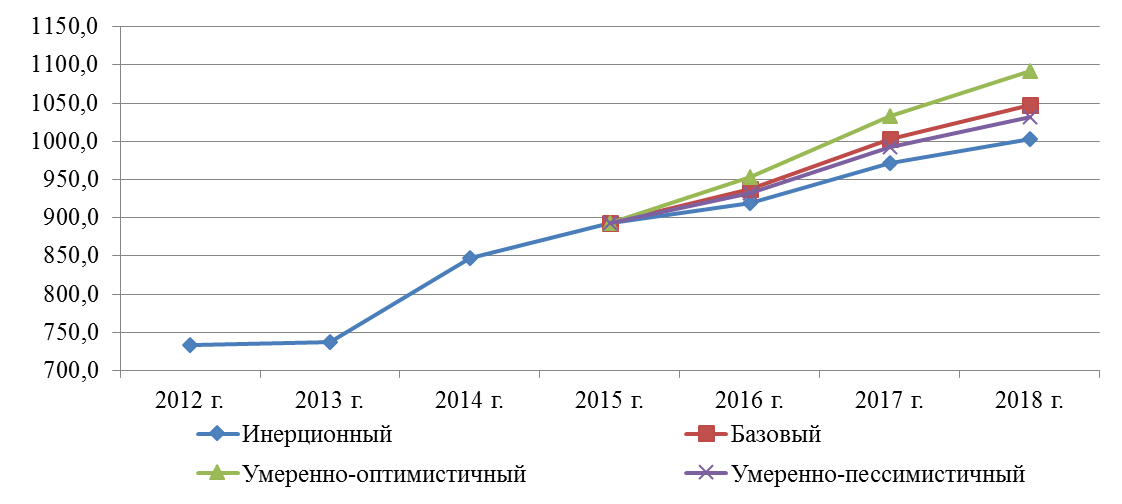 Рис. 10.1. Объем отгруженной продукции и выполненных работ собственными силами, миллиард рублей.Рост объема отгруженной продукции и выполненных работ собственными силами в соответствии с базовым вариантом развития ситуации значительно превышает аналогичные показатели по инерционному варианту. При сопоставлении тенденций роста данного показателя с тенденциями роста объема инвестиций в основной капитал (рисунок 10.2) следует отметить, что существенный рост инвестирования в 2013–2014 годы, связанный с финансированием мероприятий в рамках организации проведения самитов Шанхайской Организации Сотрудничества и БРИКС, повляет на развитие экономики города в будущие периоды.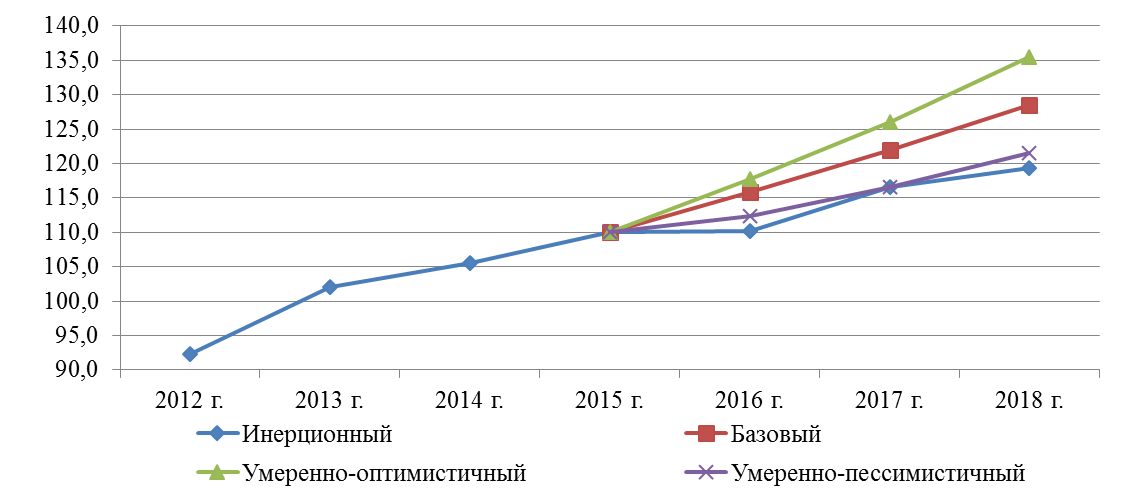 Рисунок. 10.2. Объем инвестиций в основной капитал, миллиард рублей.При этом необходимо отметить, что в сложившихся условиях большинство показателей социально-экономического развития города показывают более низкие темпы роста, чем предполагалось первоначально, что обуславливает необходимость корректировки целевых параметров Инвестиционной стратегии. Сопоставление ожидаемых значений ключевых индикаторов социальной и бюджетной сфер к  (рисунок 10.3) также указывает на наличие положительных тенденций, обусловленных реализацией мероприятий Инвестиционной программы.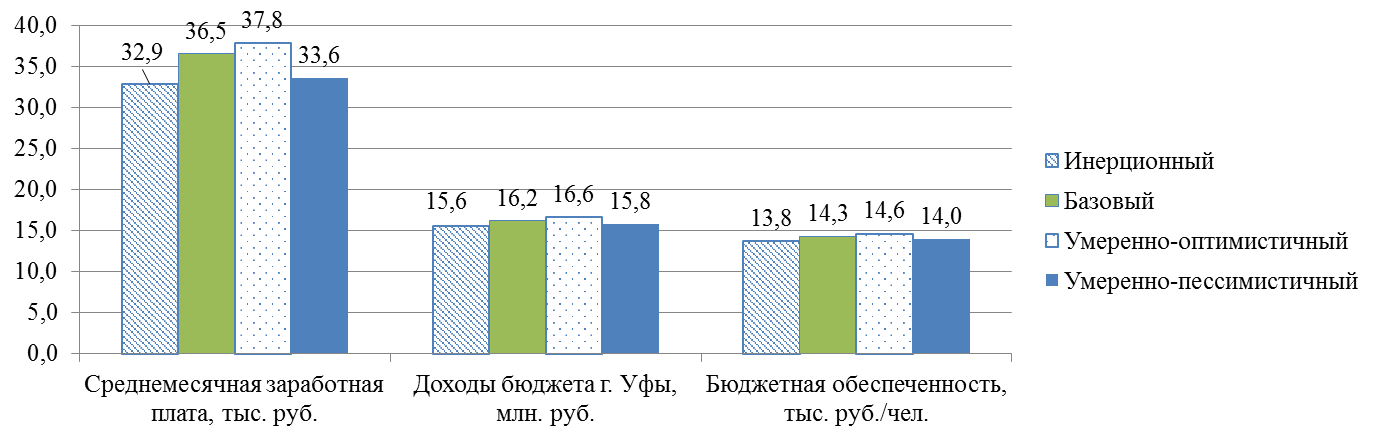 Рисунок 10.3. Ожидаемые значения индикаторов к 2018 году.В целом базовый вариант развития в существующих социально-экономических условиях и с учетом тенденций изменения глобальной экономической обстановки представляется наиболее вероятным. Реализация базовой стратегии позволяет существенно изменить тенденцию формирования инвестиционных потоков в муниципальном образовании, что в свою очередь способствует росту иных параметров территориальной системы. Вместе с тем, экспертами отмечается тот факт, что достижение обозначенных результатов может быть достигнуто лишь в случае полной и качественной реализации предложенных мероприятий. Низкое качество их исполнения способно существенно снизить эффективность реализации предложенного набора мероприятий.Проведенный анализ прогнозных значений ключевых показателей развития города Уфы на период до 2018 года свидетельствует об улучшении основных макропараметров в результате реализации комплекса мероприятий, предусмотренных Инвестиционной стратегией. Проведенные расчеты показали, что реализация мероприятий способна также нивелировать последствия развития событий в рамках умеренно-пессимистичного сценария изменения внешних социально-экономических условий. Однако ухудшение внешнеэкономической ситуации является существенным фактором, влияющим на достижение значений индикаторов Инвестиционной стратегии. Сочетание данного фактора, сложившихся тенденций развития инвестиционной сферы города Уфы и отставание от намеченного уровня по ряду параметров требует проведения корректировки разработанной ранее Инвестиционной стратегии. При этом в качестве целевых индикаторов рассматриваются значения, соответствующие базовому варианту.Заключение1. Успешная реализация планов социально-экономического развития, целевых программ развития территорий в значительной степени зависит от результативности инвестиционной политики, проводимой органами государственной власти и управления. Увеличение объемов привлечения инвестиций на  территорию городаУфы является одним из ключевых приоритетов Администрации городского округа город Уфа Республики Башкортостан, поскольку помимо решения задач конкретных инвестиционных проектов, инвестиции обеспечивают занятость населения, пополнение местного бюджета и способствуют устойчивому социально-экономическому развитию города. 2. Основной целью Инвестиционной стратегии является повышение инвестиционной активности города Уфы на основе создания благоприятного инвестиционного климата для обеспечения устойчивого социо-эколого-экономического развития города и повышения качества жизни его населения. Достижение данной цели предполагает в частности: увеличение годового объема инвестиций в основной капитал до 
130 миллиардов рублей;увеличение инвестиций в основной капитал на душу населения до 
115 тысяч рублей в год. 3. С учетом зарубежного и отечественного опыта разработка Инвестиционной стратегии включала выполнение следующих этапов:подготовительный (проведены сбор и обработка статистической 
и нормативной правовой базы в инвестиционной сфере города Уфы, Республики Башкортостан и Российской Федерации);аналитический (проведены SWOT и PEST анализы, осуществлена оценка факторов инвестиционной привлекательности города);стратегический (определены стратегически ориентиры и приоритеты инвестиционного развития);организационно-экономический (разработаны практические рекомендации по реализации Инвестиционной стратегии, включающие: план мероприятий, их ресурсное обеспечение и систему управления);заключительный (осуществлен прогноз основных показателей Инвестиционной стратегии).4. На основе проведенного SWOT-анализа выявлены ключевые проблемы в инвестиционной сфере города Уфы, в числе которых: отсутствие эффективной системы создания и продвижения бренда города Уфы как инвестиционной площадки, благоприятной для инвестиционных вложений; недостаточное обеспечение потенциальных инвесторов актуальной инвестиционной информацией; дефицит готовых «инвестиционных площадок» для реализации инвестиционных проектов; низкая активность хозяйствующих субъектов по привлечению инвестиционных ресурсов из федерального и регионального бюджетов; исчерпание ресурсов городского пространства и инфраструктурных систем на Уфимском полуострове для эффективного развития инженерной и улично-дорожной инфраструктуры; недостаточная развитость улично-дорожной инфраструктуры города, не соответствующая интенсивности движения транспортных средств 
и увеличивающая издержки ведения бизнеса и другое. 5. Стратегическими ориентирами развития города Уфы являются:Уфа – идеальная территория для ведения бизнеса. В  Уфа должна обладать значительными конкурентными преимуществами – развитым промышленным и потребительским рынками, современной инфраструктурой;Уфа – комфортное место для жизни. Высококвалифицированные кадры – наиболее значимый фактор успешного развития города, для привлечения которых должны быть созданы комфортные условия жизни;Уфа – инновационный город. Инновационное развитие должно превратиться в основной источник экономического роста, результатом чего станет повышение производительности труда и эффективности производства во всех секторах экономики. В соответствии с факторами инвестиционной привлекательности 
в Инвестиционной стратегии выделены три основных направления, способствующих достижению стратегических ориентиров:повышение качества институциональной среды и эффективности деятельности органов муниципального управления в обеспечении благоприятного инвестиционного климата;создание эффективных механизмов привлечения инвестиций 
в экономику города Уфы;повышение качества городского пространства как условия для комфортного ведения бизнеса и жизнедеятельности населения.6. Основными мероприятиями, рекомендуемыми к реализации в рамках обозначенных направлений, являются:формирование и продвижение благоприятного и узнаваемого инвестиционного имиджа города Уфы;разработка и ведение специализированного двуязычного Инвестиционного интернет-портала как информационного ресурса для потенциальных инвесторов;разработка регламента сопровождения всех категорий инвестиционных проектов, в рамках которого должен предоставляться полный спектр инструментов поддержки на всех стадиях развития бизнеса по принципу «единого окна»;проведение аудита административных процедур, оказывающих влияние на привлечение инвестиций с целью их оптимизации, а также сокращения количества и сроков выдачи разрешений и осуществление иных мер для формирования благоприятной административной среды;содействие инновационному развитию города, в том числе: формированию инновационных кластеров, технопарков, разработке и реализации проекта создания особой экономической зоны технико-внедренческого типа; развитие туристско-рекреационной сферы и другое.7. Механизм реализации Инвестиционной стратегии предусматривает осуществление мероприятий организационного, правового и экономического характера и включает следующие виды его обеспечения: организационное, информационно-аналитическое, нормативно-регламентное, инвестиционное. Для управления Инвестиционной стратегией предлагается организационно-ролевая структура, построенная на принципах проектного менеджмента, определяющая основные процессы управления, разграничивающая зоны ответственности и границы полномочий. 8. В процессе обоснования основных прогнозных параметров Инвестиционной стратегии была разработана и использована агрегированная экономико-математическая модель развития города Уфы до , в рамках которой проведен расчет четырех альтернативных сценариев социально-экономического развития города. В качестве наиболее вероятного в существующих социально-экономических условиях представляется базовый вариант развития. Проведенный анализ прогнозных значений ключевых показателей развития города Уфы на период до 2018 года свидетельствует о существенном улучшении основных макропараметров в результате реализации комплекса мероприятий, предусмотренных Инвестиционной стратегией. В частности, при реализации умеренно-оптимистичного варианта ожидается рост к 2018 году объема отгруженных товаров собственного производства, выполненных работ и услуг собственными силами на 49,0%, что на 12,2 процентных пункта выше значения, рассчитанного без учета реализации рекомендуемых мероприятий. Увеличение суммарного объема инвестиций в основной капитал прогнозируется на уровне 46,8% к тому же сроку. Рост инвестиций отразится не только на производственной, но и на социальной и бюджетной сферах. Так, ожидается рост номинальной начисленной заработной платы на 33,1% (до уровня 37,8 тысяч рублей в месяц).2009 год2010 год2011 год2012 год2013 год2014 годРеспублика Башкортостан148,1153,1188,5233,7266,2285,5город Уфа61,663,881,992,3101,9105,6Доля города Уфы 
в Республике Башкортостан, %41,641,543,539,538,337,0в % к предыдущему году   в % к 2009 годув % к предыдущему годув % к 2000 году2009 год2010 год2011 год2012 год2013 год2014 годРеспублика Башкортостан36,437,746,457,565,470,1Город Уфа57,759,475,786,392,194,6Город2009 год2013 год2014 годРейтинг 2014 годаОмск60,259,860,41Новосибирск43,851,651,32Пермьн.д.59,550,43Волгоград30,140,344,94Челябинск23,229,736,25Воронежн.д.34,128,16Екатеринбург22,132,627,07Самара36,732,426,68Нижний Новгород26,030,126,59Красноярскн.д.18,822,810Уфа27,624,522,311Ростов-на-Дону18,224,318,012Казань24,121,017,213Город2009 год2010 год2011 год2012 год2013 год2014 годЕкатеринбург44,462,2100,8141,0114,2100,0Пермь--76,991,8112,293,6Казань66,983,1105,9118,2109,193,2Новосибирск44,054,763,283,790,292,4Челябинск33,843,359,856,162,782,9Самара40,845,957,263,485,079,8Волгоград22,826,933,446,753,578,6Красноярск---68,969,378,5Нижний Новгород52,445,171,870,581,976,0Воронеж---55,173,868,4Омск35,643,048,264,662,863,9Уфа40,937,046,358,365,263,5Ростов-на-Дону31,225,440,845,258,947,4Город2009 год2009 год2010 год2010 год2013 год2013 год2014 год2014 годГородтыс.
руб./
чел.место в рейтингетыс.
руб./
чел.место в рейтингетыс.
руб./
чел.место в рейтингетыс.
руб./
чел.место в рейтингеПермь----109,3191,21Казань58,9172,6191,6278,22Волгоград22,41026,3952,61377,23Красноярск----66,9675,74Челябинск30,9838,3453,61170,95Екатеринбург32,3544,8279,0369,26Самара36,0439,3372,5568,17Воронеж----72,8467,48Нижний Новгород40,9235,8764,3759,79Новосибирск31,2737,1658,2959,710Уфа39,4334,4858,9857,411Омск31,6637,3553,81054,812Ростов-на-Дону29,7923,31053,11242,713Город2009 год2010 год2011 год2012 год2013 год2014 годУфа100,0100,0100,0100,0100,0100,0Волгоград55,772,772,180,282,1123,7Воронеж---94,5113,2107,6Екатеринбург108,6168,1217,5241,9175,2157,4Казань163,8224,8228,5202,7167,4146,6Красноярск---118,2106,3123,5Нижний Новгород128,1122,1155,0121,0125,6119,6Новосибирск107,6147,9136,4143,6138,3145,4Омск87,1116,3104,1110,796,3100,5Пермь--165,8157,5172,1147,3Ростов-на-Дону76,368,888,077,590,474,5Самара99,8124,1123,4108,7130,4125,6Челябинск82,7117,1129,096,296,2130,6Город2009 год2010 год2011 год2012 год2013 год2014 годВолгоград77,6112,9116,2113,2107,5137,6Воронежн.д.н.д.н.д.101,3128,489,9Екатеринбургн.д.н.д.н.д.н.д.н.д.н.д.Казань95,3119,0115,8102,788,283,6Красноярскн.д.н.д.н.д.110,4100,6н.д.Нижний Новгород78,580,4143,695,791,690,6Новосибирск70,4108,4114,7109,3102,3н.д.Омск79,4114,0103,9126,893,398,8Пермьн.д.н.д.130,5111,6114,080,4Ростов-на-Дону73,873,388,0131,5127,581,4Самаран.д.н.д.н.д.н.д.н.д.н.д.Уфа76,385,6109,6110,0106,094,7Челябинск76,8123,1127,1н.д.96,4н.д.Наименование показателя2010 год2011год2012год2013год2014годИнвестиции в основной капитал по крупным и средним предприятиям100,0100,0100,0100,0100,0в том числе,собственные средства36,556,462,662,859,7привлеченные средства63,543,637,437,240,3– бюджетные24,922,013,715,119,7                     федеральные12,75,65,33,67,1                     республиканские11,415,37,410,611,6                     местные0,81,11,00,91,0– прочие38,621,623,722,120,6Город2009 год2009 год2013 год2013 годГород%Рейтинг%РейтингКазань48,7148,81Ростов-на-Дону38,3331,62Красноярскн.д.-28,23Новосибирск31,3524,94Воронежн.д.-23,25Челябинск12,51018,86Нижний Новгород38,6216,47Самара21,2717,98Омск13,9915,59Уфа16,1815,110Екатеринбург34,8414,511Волгоград29,9613,012Пермьн.д.-9,613Город2009 год2010 год2011 год2012 год2013 годСреднегодовое значение за периодЕкатеринбургн.д.н.д.н.д.1095,6886,8991Новосибирскн.д.н.д.681,7н.д.н.д.682Челябинск505,1185,4822,81078,9785,9676Омск466,9513577,2619,2419,7519Ростов-на-Дону378,3386,9517,4396,5316,9399Воронежн.д.н.д.н.д.149,9435,7293Пермьн.д.н.д.305,5289,7192,9263Самара227,7267,2251,8218,5191,2231Нижний Новгород292,7284,435,176,3468231Волгоград8,517,866,8227,6178,4100Уфа111,992,697,625,8167,899Казань79,187,529,831,435,253Красноярскн.д.н.д.н.д.65,738,952ГородВсего иностранных инвестицийВсего иностранных инвестицийв том числев том числев том числев том числев том числев том числев том числев том числеГородВсего иностранных инвестицийВсего иностранных инвестицийпрямые иностранные инвестициипрямые иностранные инвестициипортфельные иностранные инвестициипортфельные иностранные инвестициипрочие иностранные инвестициипрочие иностранные инвестициипрочие иностранные инвестициипрочие иностранные инвестицииГород2009год2013 год2009 год2013 год2009 год2013 год2009 год2009 год2009 год2013год12345678889Уфа111,9167,844,1153,315,40,152,452,452,414,4Казань79,135,272,113,90,05,17,07,07,016,2Нижний Новгород44,0468,026,7312,70,0112,817,317,317,3142,5Самара227,7191,241,968,2н.д.7,4185,8185,8185,8115,5Екатеринбургн.д.886,8н.д.48,8н.д.н.д.н.д.н.д.н.д.838,0Челябинск505,1785,921,429,20,1н.д.483,6483,6483,6756,812345677899Волгоград8,5178,42,2н.д.н.д.н.д.6,36,36,3н.д.Омскн.д.419,7н.д.211,8н.д.2,8н.д.н.д.н.д.207,9Ростов-на-Дону378,3316,977,141,80,44,04,0300,8271,1271,1Красноярскн.д.38,9н.д.12,2н.д.0,60,6н.д.26,126,1Воронежн.д.435,7н.д.202,9н.д.н.д.н.д.н.д.232,8232,8Пермьн.д.192,9н.д.30,4н.д.13,513,5н.д.149,0149,0Конкурентные преимущества(сильные стороны)Конкурентные преимущества(сильные стороны)Конкурентные преимущества(сильные стороны)Внутренние сдерживающие факторы (слабые стороны)11121. Высокий рейтинг инвестиционной привлекательности, конкурентоспособности, кредитный рейтинг1. Высокий рейтинг инвестиционной привлекательности, конкурентоспособности, кредитный рейтинг1. Высокий рейтинг инвестиционной привлекательности, конкурентоспособности, кредитный рейтинг1.Низкий объем привлечения инвестиций из федерального бюджета и иностранных инвестиций в приоритетные проекты2. Высокая концентрация предприятий обрабатывающей промышленности и наличие уникальных производств и технологий в топливной, химической и нефтехимической отраслях, машиностроении, медицинской промышленности и др.2. Высокая концентрация предприятий обрабатывающей промышленности и наличие уникальных производств и технологий в топливной, химической и нефтехимической отраслях, машиностроении, медицинской промышленности и др.2. Высокая концентрация предприятий обрабатывающей промышленности и наличие уникальных производств и технологий в топливной, химической и нефтехимической отраслях, машиностроении, медицинской промышленности и др.2. Недостаточно диверсифицированная структура промышленности: около половины приходится на производство нефтепродуктов3. Высокая емкость рынка и уровень спроса на товары промышленного и потребительского назначения. Среди городов-миллионников город Уфа на протяжении последних 4-х лет занимал 2-е место по оборотам розничной торговли, общественного питания и объему бытовых услуг3. Высокая емкость рынка и уровень спроса на товары промышленного и потребительского назначения. Среди городов-миллионников город Уфа на протяжении последних 4-х лет занимал 2-е место по оборотам розничной торговли, общественного питания и объему бытовых услуг3. Высокая емкость рынка и уровень спроса на товары промышленного и потребительского назначения. Среди городов-миллионников город Уфа на протяжении последних 4-х лет занимал 2-е место по оборотам розничной торговли, общественного питания и объему бытовых услуг3. Уровень концентрации инвестиционной деятельности в городском округе существенно ниже, чем в других городах-миллионниках (последнее место)4. Устойчивая, самофинансируемая инвестиционно-заемная система, центром которой является созданное Администрацией города Уфы ОАО «Инвестиционное агентство»4. Устойчивая, самофинансируемая инвестиционно-заемная система, центром которой является созданное Администрацией города Уфы ОАО «Инвестиционное агентство»4. Устойчивая, самофинансируемая инвестиционно-заемная система, центром которой является созданное Администрацией города Уфы ОАО «Инвестиционное агентство»4. Снижение доли трудоспособного населения и усиление иждивенческой нагрузки, несбалансированность рынка труда5. Развитый многопрофильный научно-образовательный комплекс федерального уровня и развитая система подготовки высококвалифицированных кадров5. Развитый многопрофильный научно-образовательный комплекс федерального уровня и развитая система подготовки высококвалифицированных кадров5. Развитый многопрофильный научно-образовательный комплекс федерального уровня и развитая система подготовки высококвалифицированных кадров5. Высокие затраты инвесторов на обеспечение подключения к объектам транспортной и энергетической инфраструктуры6. Стабильная социально-политическая ситуация со спокойной криминогенной обстановкой6. Стабильная социально-политическая ситуация со спокойной криминогенной обстановкой6. Стабильная социально-политическая ситуация со спокойной криминогенной обстановкой6. Длительные сроки предоставления земельных участков для строительства и прохождения согласительных процедур7. Наличие комплексной программы социально-экономического развития и нацеленность руководства города на повышение инвестиционной привлекательности города Уфы7. Наличие комплексной программы социально-экономического развития и нацеленность руководства города на повышение инвестиционной привлекательности города Уфы7. Наличие комплексной программы социально-экономического развития и нацеленность руководства города на повышение инвестиционной привлекательности города Уфы7. Недостаточный объем средств на финансирование мероприятий по стимулированию инвестиционной активности8. Высокий уровень развития транспортной и телекоммуникационной инфраструктуры (наличие эффективного железнодорожного транспорта, международного транспортно-логистического узла (хаба), развитая инфраструктура связи)8. Высокий уровень развития транспортной и телекоммуникационной инфраструктуры (наличие эффективного железнодорожного транспорта, международного транспортно-логистического узла (хаба), развитая инфраструктура связи)8. Исчерпание ресурсов городского пространства и инфраструктурных систем на Уфимском полуострове для эффективного развития инженерно-транспортной инфраструктуры,размещения новых объектов капитального строительства различного назначения8. Исчерпание ресурсов городского пространства и инфраструктурных систем на Уфимском полуострове для эффективного развития инженерно-транспортной инфраструктуры,размещения новых объектов капитального строительства различного назначенияВозможностиВозможностиВнешние и внутренние угрозыВнешние и внутренние угрозы9. Привлечение федерального финансирования и значительных объемов частных инвестиций для развития инфраструктуры9. Привлечение федерального финансирования и значительных объемов частных инвестиций для развития инфраструктуры9. Негативное влияние периодических глобальных финансово-экономических кризисов на инвестиционную сферу и социально-экономическое развитие города Уфы 9. Негативное влияние периодических глобальных финансово-экономических кризисов на инвестиционную сферу и социально-экономическое развитие города Уфы 10. Расширение возможностей для сбыта продукции города Уфы за счет участия России в международных соглашениях (Шанхайская Организация Сотрудничества, сотрудничество России и стран Азиатского тихоокеанского экономического сотрудничества)10. Расширение возможностей для сбыта продукции города Уфы за счет участия России в международных соглашениях (Шанхайская Организация Сотрудничества, сотрудничество России и стран Азиатского тихоокеанского экономического сотрудничества)10. Рост цен на товары и услуги, связанный с усилением инфляционных процессов, может привести к сокращению платежеспособного спроса и сжатию рынков10. Рост цен на товары и услуги, связанный с усилением инфляционных процессов, может привести к сокращению платежеспособного спроса и сжатию рынков11. Совершенствование законодательства в части улучшения инвестиционного климата города11. Совершенствование законодательства в части улучшения инвестиционного климата города11. Возрастающая конкуренция между регионами России и зарубежными странами за инвестиции после вступления России в ВТО при ограничении возможностей по регулированию экономики11. Возрастающая конкуренция между регионами России и зарубежными странами за инвестиции после вступления России в ВТО при ограничении возможностей по регулированию экономики12. Модернизация транспортной системы России, что обеспечивает повышение транспортной доступности региона12. Модернизация транспортной системы России, что обеспечивает повышение транспортной доступности региона12. Высокие транспортные издержки инвесторов в связи с удаленностью от Европы, центральной России и стран Азиатско-Тихоокеанского региона12. Высокие транспортные издержки инвесторов в связи с удаленностью от Европы, центральной России и стран Азиатско-Тихоокеанского региона13. Диверсификация структуры промышленного производства за счет содействия развитию наукоемких производств на основе кластерного подхода13. Диверсификация структуры промышленного производства за счет содействия развитию наукоемких производств на основе кластерного подхода13. Усиление зависимости экономики города от ценовых параметров мирового рынка энергоносителей и замедление темпов экономического роста вследствие низкой инновационной активности хозяйствующих субъектов13. Усиление зависимости экономики города от ценовых параметров мирового рынка энергоносителей и замедление темпов экономического роста вследствие низкой инновационной активности хозяйствующих субъектов14. Расширение государственно-частного партнёрства и муниципально-частного партнёрства в вопросах привлечения инвестиций14. Расширение государственно-частного партнёрства и муниципально-частного партнёрства в вопросах привлечения инвестиций14. Снижение налоговых поступлений от малого и среднего бизнеса в бюджет города вследствие роста теневой экономики14. Снижение налоговых поступлений от малого и среднего бизнеса в бюджет города вследствие роста теневой экономики15. Формирование инвестиционно-привлекательного имиджа города Уфы15. Формирование инвестиционно-привлекательного имиджа города Уфы15. Высокие затраты инвесторов на топливно-энергетические ресурсы в связи с неблагоприятными природно- климатическими условиями15. Высокие затраты инвесторов на топливно-энергетические ресурсы в связи с неблагоприятными природно- климатическими условиями16. Корректировка Генерального плана города с учетом Инвестиционной стратегии16. Корректировка Генерального плана города с учетом Инвестиционной стратегии16. Увеличение сроков проведения процедуры отвода земельных участков для размещения объектов бизнеса, жилищного строительства, коммунальной инфраструктуры16. Увеличение сроков проведения процедуры отвода земельных участков для размещения объектов бизнеса, жилищного строительства, коммунальной инфраструктуры17. Организация производств по переработке бытовых отходов, строительство очистных сооружений, посадка лесных культур17. Организация производств по переработке бытовых отходов, строительство очистных сооружений, посадка лесных культур17. Снижение качества окружающей среды17. Снижение качества окружающей среды18. Увеличение объемов строительства новых автомобильных дорог, ремонт действующих дорог, подземных переходов, паркингов и т.д. 18. Увеличение объемов строительства новых автомобильных дорог, ремонт действующих дорог, подземных переходов, паркингов и т.д. 18. Увеличение издержек бизнеса, вследствие недостаточно развитой дорожной сети и транспортной инфраструктуры в городе (потери времени в автомобильных пробках, увеличение дорожно-транспортных происшествий и т.д.)18. Увеличение издержек бизнеса, вследствие недостаточно развитой дорожной сети и транспортной инфраструктуры в городе (потери времени в автомобильных пробках, увеличение дорожно-транспортных происшествий и т.д.)19. Обеспечение продвижения инвестиционных проектов, программ предприятий города на российский и мировой рынки инвестиционных проектов19. Снижение конкурентоспособности предприятий на российском и мировых рынках и, как следствие, снижение налоговых доходов бюджета города19. Снижение конкурентоспособности предприятий на российском и мировых рынках и, как следствие, снижение налоговых доходов бюджета города19. Снижение конкурентоспособности предприятий на российском и мировых рынках и, как следствие, снижение налоговых доходов бюджета городаВиды экономической деятельностиЭффективность производства 2009– 2014 годыЭффективность производства 2009– 2014 годыФинансовая устойчивость 
2009–2014 годыФинансовая устойчивость 
2009–2014 годыЗаработная плата работников предприятий 
2009–2014 годыЗаработная плата работников предприятий 
2009–2014 годыКонкуренто-способность 
2009–2014 годыКонкуренто-способность 
2009–2014 годыВиды экономической деятельностиИКРангИКРангИКРангИКРанг123456789Группа IГруппа IГруппа IГруппа IГруппа IГруппа IГруппа IГруппа IГруппа IПроизводство нефтепродуктов0,61310,52010,81410,6491Добыча полезных ископаемых0,55220,40820,72820,5622Химическое производство0,32130,24460,33240,2993Финансовая деятельность 0,154190,30830,34430,2564Производство и распределение электроэнергии, газа, воды0,26640,26050,24280,2565Транспорт0,22250,223100,206110,2176Операции с недвижимым имуществом, аренда, предоставление услуг0,18090,22490,21890,2077Связь 0,169140,214120,211100,1988Производство машин, оборудования0,158160,184200,24970,1979Производство пищевых продуктов0,20760,22880,147140,19410Группа IIГруппа IIГруппа IIГруппа IIГруппа IIГруппа IIГруппа IIГруппа IIГруппа IIПредоставление прочих коммунальных, социальных и персональных услуг0,123250,181220,26650,19011Обработка древесины и производство изделий из дерева0,175110,23570,128160,17912Производство транспортных средств0,171130,191170,153130,17213Производство прочих неметаллических минеральных продуктов0,175100,206130,133150,17114Оптовая, розничная торговля, ремонт автотранспорта0,18680,194150,120180,16715Сельское и лесное хозяйство0,124240,28040,090210,16516Образование0,20370,193160,090220,16217Производство электрооборудования, электронного и оптического оборудования0,159150,187180,123170,15618Здравоохранение и предоставление социальных услуг0,171120,184210,110190,15519Строительство0,153200,116260,194120,15420Группа IIIГруппа IIIГруппа IIIГруппа IIIГруппа IIIГруппа IIIГруппа IIIГруппа IIIГруппа IIIЦеллюлозно-бумажное производство, издательская, полиграф. Деятельность0,147210,186190,100200,14421Производство резиновых и пластмассовых изделий0,133230,214110,068250,13822Гостиницы и рестораны0,156180,175230,075230,13523Рыболовство и предоставление услуг в этой отрасли0,141220,204140,019260,12124Производство кожи, изделий из кожи, обувь0,157170,165240,003270,10825Прочее производство0,019270,133250,072240,07526Рисунок 1.4.1. Значения индексов по блоку «Эффективность производства» 
за 2009– 2014 годыРисунок 1.4.2.Значения индексов по блоку «Финансовая устойчивость» 
за 2009–2014 годыРисунок 1.4.3. Значения индексов по блоку «Заработная плата работников предприятий» за 2009–2014 годыРисунок 1.4.4. Значения индексов конкурентоспособности по видам экономической деятельности за 2009–2014 годыГруппы факторов инвестиционной привлекательностиХарактеристика факторовПриоритетные направления123Факторы, изменение которых возможно в краткосрочной перспективе(быстро изменяемые факторы)Качество институциональной среды и эффективность муниципального управления (система нормативных актов, регулирующих инвестиционную деятельность, политика органов муниципального управления в отношении инвесторов и другие)Институциональное развитие и повышение эффективности муниципального управленияФакторы, изменение которых возможно в среднесрочной перспективе (средняя скорость изменения факторов – среднесрочные приоритеты)Интеллектуальный потенциал города (квалификация трудовых ресурсов), качество городского пространства, (инженерная и улично-дорожная инфраструктура), инновационное развитие, диверсификация экономикиПространственное, инфраструктурное и социально-экономическое развитие Факторы, изменение которых возможно в долгосрочной перспективе (медленно изменяемые факторы – долгосрочные приоритеты)Экологическая ситуация в городе Экологическое развитиеФакторы, на которые Администрация города Уфа повлиять не может или ее влияние ограниченоГеографическое положение города, наличие природных ресурсов, глобальные процессы внешней среды, изменение федерального и регионального законодательстваЗаконодательная инициатива на федеральном и региональном уровнях№ п/пПроектная рольДолжностное лицо (организация)1.Инвестиционный уполномоченный городского округа город Уфа Республики Башкортостан Заместитель главы Администрации городского округа город Уфа Республики Башкортостан курирующий вопросы экономического и инвестиционного развития муниципального образования.2.Заказчик-координатор Администрации городского округа город Уфа Республики Башкортостан3.Координационный орган Общественный совет по улучшению инвестиционного климата при главе Администрации городского округа город Уфа Республики Башкортостан4.МониторингУправление инвестиций Администрации городского округа город Уфа Республики Башкортостан5.Основные исполнители Хозяйствующие субъекты, осуществляющие (планирующие осуществлять) деятельность на территории города Уфы, структурные подразделения Администрации городского округа город Уфа Республики Башкортостан, общественные объединения и другие организации (по согласованию)Уровень                                  управленияОтчет о выполнении плана реализации мероприятий Инвестиционной стратегииЗаказчик-координатор Инвестиционной стратегииУтверждаетИнвестиционный уполномоченный городского округа город Уфа Республики БашкортостанСогласовываетУправление инвестиций городского округа город Уфа Республики БашкортостанРазрабатываетОсновные исполнители мероприятия Инвестиционной стратегииУчаствует в разработке№ п/пПоказатели2012 год2012 год2013 год2014 год2015 год2016 год2017 год2018 год12334567891.Отгружено товаров собственного производства и выполнено работ собственными силами1.в ценах соответствующих лет, миллиард  рублей.733,0733,0737,9847,4892,5919,7971,51002,71.% к предыдущему году100,7114,8105,3103,0105,6103,21.в сопоставимых ценах, миллиард  рублей.847,4854,0846,2839,3831,31.% к предыдущему году100,899,199,299,02.Объем инвестиций в основной капитал по полному кругу предприятий2.в ценах соответствующих лет, миллиард  рублей.92,392,3102,0105,6110,0110,1116,5119,42.% к предыдущему году110,5103,5104,2100,1105,8102,52.в сопоставимых ценах, миллиард  рублей.105,6102,9101,3100,799,02.% к предыдущему году97,598,599,498,33.Объем инвестиций в основной капитал по полному кругу предприятий на душу населения3.в ценах соответствующих лет, тысяч рублей85,285,292,995,098,498,1103,4105,53.% к предыдущему году109,0102,2103,699,7105,4102,13.в сопоставимых ценах, тысяч рублей.95,098,490,289,387,53.% к предыдущему году103,691,799,098,04.Объем государственных инвестиций из федерального бюджета4.в ценах соответствующих лет, миллиард  рублей.3,13,12,45,02,82,93,13,34.% к предыдущему году77,4208,356,0104,5106,9104,54.в сопоставимых ценах, миллиард  рублей.5,02,72,72,72,74.% к предыдущему году53,6100,5100,4100,35.Объем иностранных инвестиций, миллион долларов США.25,825,8167,8175,8164,2165,0165,6166,15.% к предыдущему году650,4104,893,4100,5100,4100,36.Среднесписочная численность занятых в экономике, тысяч человек.517,5517,5514,2512,8506,5504,6502,9500,96.% к предыдущему году99,499,798,899,699,799,67.Номинальная начисленная среднемесячная заработная плата одного работника7.в ценах соответствующих лет, тысяч рублей.28,429,429,430,531,832,133,032,97.% к предыдущему году103,6103,6103,6104,2101,1102,799,67.в сопоставимых ценах, тысяч рублей30,528,426,926,024,67.% к предыдущему году 93,294,596,794,8№ п/пПоказатели2012 год2013 год2013 год2014 год2015 год2016 год2017 год2018 год12344567898.Доходы бюджета города Уфы8.в ценах соответствующих лет, миллиард  рублей.19,423,223,222,522,116,316,015,68.% к предыдущему году119,6119,697,098,273,698,397,48.в сопоставимых ценах, миллиард  рублей.22,519,813,512,411,48.% к предыдущему году87,968,391,992,19.Бюджетная обеспеченность на душу населения9.в ценах соответствующих лет, тысяч рублей.17,921,221,220,219,814,514,213,89.% к предыдущему году118,2118,295,797,673,397,997,09.в сопоставимых ценах, тысяч рублей20,217,712,011,010,19.% к предыдущему году87,368,091,591,7№ п/пПоказателиПоказатели2012 год2012 год2013 год2013 год2014 год2014 год2015 год2015 год2016 год2016 год2017 год2017 год2018 год12233445566778891.Отгружено товаров собственного производства и выполнено работ собственными силамиОтгружено товаров собственного производства и выполнено работ собственными силами1.в ценах соответствующих лет, миллиард  рублей.в ценах соответствующих лет, миллиард  рублей.733,0733,0737,9737,9847,4847,4892,5892,5937,5937,51002,41002,41047,71.% к предыдущему году% к предыдущему году100,7100,7114,8114,8105,3105,3105,0105,0106,9106,9104,51.в сопоставимых ценах, миллиард  рублей.в сопоставимых ценах, миллиард  рублей.847,4847,4854,0854,0862,6862,6866,0866,0868,61.% к предыдущему году% к предыдущему году100,8100,8101,0101,0100,4100,4100,32.Объем инвестиций в основной капитал по полному кругу предприятийОбъем инвестиций в основной капитал по полному кругу предприятий2.в ценах соответствующих лет, миллиард  рублей.в ценах соответствующих лет, миллиард  рублей.92,392,3102,0102,0105,6105,6110,0110,0115,8115,8122,0122,0128,52.% к предыдущему году% к предыдущему году110,5110,5103,5103,5104,2104,2105,3105,3105,3105,3105,42.в сопоставимых ценах, миллиард  рублей.в сопоставимых ценах, миллиард  рублей.105,6105,6102,9102,9103,1103,1103,2103,2103,92.% к предыдущему году% к предыдущему году97,597,5100,2100,2100,1100,1100,73.Объем инвестиций в основной капитал по полному кругу предприятий на душу населенияОбъем инвестиций в основной капитал по полному кругу предприятий на душу населения3.в ценах соответствующих лет, тысяч рублей.в ценах соответствующих лет, тысяч рублей.85,285,292,992,995,095,098,498,4103,2103,2108,2108,2113,53.% к предыдущему году% к предыдущему году109,0109,0102,2102,2103,6103,6104,8104,8104,9104,9105,03.в сопоставимых ценах, тысяч рублей.в сопоставимых ценах, тысяч рублей.95,095,092,092,091,891,891,591,591,83.% к предыдущему году% к предыдущему году96,996,999,899,899,799,7100,44.Объем государственных инвестиций из федерального бюджетаОбъем государственных инвестиций из федерального бюджета4.в ценах соответствующих лет, млрд. руб.в ценах соответствующих лет, млрд. руб.3,13,12,42,45,05,03,73,73,93,94,24,24,44.% к предыдущему году% к предыдущему году77,477,4208,3208,373,273,2106,1106,1108,1108,1106,14.в сопоставимых ценах, миллиард  рублей.в сопоставимых ценах, миллиард  рублей.5,05,03,53,53,63,63,63,63,74.% к предыдущему году% к предыдущему году70,070,0102,0102,0101,5101,5101,85.Объем иностранных инвестиций, миллион долларов СШАОбъем иностранных инвестиций, миллион долларов США25,825,8167,8167,8175,8175,8165,3165,3168,6168,6171,1171,1174,25.% к предыдущему году% к предыдущему году650,4650,4104,8104,894,094,0102,0102,0101,5101,5101,86.Среднесписочная численность занятых в экономике, тысяч человекСреднесписочная численность занятых в экономике, тысяч человек517,5517,5514,2514,2512,8512,8506,5506,5503,7503,7501,6501,6504,46.% к предыдущему году% к предыдущему году99,499,499,799,798,898,899,499,499,699,6100,67.Номинальная начисленная среднемесячная заработная плата одного работника7.в ценах соответствующих лет, тысяч рублей.28,428,429,429,430,530,531,831,833,433,435,135,136,536,57.% к предыдущему году103,6103,6103,6103,6104,2104,2105,2105,2105,0105,0104,0104,07.в сопоставимых ценах, тысяч рублей30,530,528,428,427,927,927,627,627,427,47.% к предыдущему году93,293,298,398,398,998,999,199,18.Доходы бюджета города Уфы8.в ценах соответствующих лет, миллиард  рублей.19,419,423,223,222,522,522,122,116,716,716,516,516,216,28.% к предыдущему году119,6119,697,097,098,298,275,575,598,898,898,298,28.в сопоставимых ценах, миллиард  рублей.22,522,519,819,813,913,913,013,012,112,18.% к предыдущему году87,987,970,570,593,093,093,593,59.Бюджетная обеспеченность на душу населения9.в ценах соответствующих лет, тысяч рублей17,917,921,221,220,220,219,819,814,914,914,614,614,314,39.% к предыдущему году118,2118,295,795,797,697,675,175,198,498,497,897,89.в сопоставимых ценах, тысяч рублей20,220,217,717,712,412,411,511,510,710,79.% к предыдущему году87,387,370,270,292,692,693,193,1№ п/пПоказателиПоказатели2012 год2012 год2013 год2014 год2015 год2016 год2017 год2018 год122334567891.Отгружено товаров собственного производства и выполнено работ собственными силамиОтгружено товаров собственного производства и выполнено работ собственными силами1.в ценах соответствующих лет, миллиард  рублейв ценах соответствующих лет, миллиард  рублей733,0733,0737,9847,4892,5953,31033,71092,31.% к предыдущему году% к предыдущему году100,7114,8105,3106,8108,4105,71.в сопоставимых ценах, миллиард рублейв сопоставимых ценах, миллиард рублей847,4854,0880,5899,9916,11.% к предыдущему году% к предыдущему году100,8103,1102,2101,82.Объем инвестиций в основной капитал по полному кругу предприятийОбъем инвестиций в основной капитал по полному кругу предприятий2.в ценах соответствующих лет, миллиард  рублей.в ценах соответствующих лет, миллиард  рублей.92,392,3102,0105,6110,0117,7126,0135,42.% к предыдущему году% к предыдущему году110,5103,5104,2107,0107,1107,52.в сопоставимых ценах миллиард рублей.в сопоставимых ценах миллиард рублей.105,6102,9103,9105,0107,12.% к предыдущему году% к предыдущему году97,5101,0101,0102,03.Объем инвестиций в основной капитал по полному кругу предприятий на душу населенияОбъем инвестиций в основной капитал по полному кругу предприятий на душу населения3.в ценах соответствующих лет, тысяч рублей.в ценах соответствующих лет, тысяч рублей.85,285,292,995,098,4104,7111,6119,43.% к предыдущему году% к предыдущему году109,0102,2103,6106,4106,5107,03.в сопоставимых ценах, тысяч рублей.в сопоставимых ценах, тысяч рублей.95,092,092,593,094,43.% к предыдущему году% к предыдущему году96,9100,5100,5101,54.Объем государственных инвестиций из федерального бюджета4.в ценах соответствующих лет, миллиард  рублей.3,13,12,42,45,04,44,75,15,44.% к предыдущему году77,477,4208,388,8106,0108,0105,94.в сопоставимых ценах, миллиард  рублей.5,04,34,34,44,54.% к предыдущему году85,0102,3101,8102,05.Объем иностранных инвестиций, миллион долларов США.25,825,8167,8167,8175,8166,1170,0173,0176,55.% к предыдущему году650,4650,4104,894,5102,3101,8102,06.Среднесписочная численность занятых в экономике, тысяч человек517,5517,5514,2514,2512,8506,5504,7503,6506,86.% к предыдущему году99,499,499,798,899,699,8100,67.Номинальная начисленная среднемесячная заработная плата одного работника7.в ценах соответствующих лет, тысяч рублей28,428,429,429,430,531,833,835,937,87.% к предыдущему году103,6103,6103,6104,2106,4106,2105,37.в сопоставимых ценах, тысяч рублей30,528,428,428,528,77.% к предыдущему году93,299,8100,4100,78.Доходы бюджета города Уфы8.в ценах соответствующих лет, миллиард  рублей.19,419,423,223,222,522,117,016,916,68.% к предыдущему году119,6119,697,098,276,999,398,58.в сопоставимых ценах, миллиард  рублей.22,519,814,313,412,68.% к предыдущему году87,972,193,894,29.Бюджетная обеспеченность на душу населения9.в ценах соответствующих лет, тысяч рублей.17,917,921,221,220,219,815,114,914,69.% к предыдущему году118,2118,295,797,676,598,898,09.в сопоставимых ценах, тысяч рублей.20,217,712,711,811,19.% к предыдущему году87,371,793,493,7№ п/пПоказатели2012 год2013 год2014 год2015 год2016 год2017 год2018 год1234567891.Отгружено товаров собственного производства и выполнено работ собственными силами1.в ценах соответствующих лет, миллиард  рублей.733,0737,9847,4892,5932,5992,61031,81.% к предыдущему году100,7114,8105,3104,5106,4104,01.в сопоставимых ценах, миллиард  рублей.847,4854,0851,5844,6836,21.% к предыдущему году100,899,799,299,02.Объем инвестиций в основной капитал по полному кругу предприятий, миллиард  рублей.2.в ценах соответствующих лет, миллиард  рублей.92,3102,0105,6110,0112,3116,5121,52.% к предыдущему году110,5103,5104,2102,1103,8104,32.в сопоставимых ценах, миллиард  рублей.105,6102,9100,399,399,42.% к предыдущему году97,597,599,0100,13.Объем инвестиций в основной капитал по полному кругу предприятий на душу населения3.в ценах соответствующих лет, тысяч рублей.85,292,995,098,4100,1103,5107,73.% к предыдущему году109,0102,2103,6101,7103,4104,13.в сопоставимых ценах, тысяч рублей.95,092,089,488,288,13.% к предыдущему году96,997,198,799,94.Объем государственных инвестиций из федерального бюджета миллиард  рублей.4.в ценах соответствующих лет, млрд. руб.3,12,45,03,13,33,63,84.% к предыдущему году77,4208,362,2106,6107,8105,74.в сопоставимых ценах, миллиард  рублей.5,03,03,03,03,14.% к предыдущему году59,5101,7100,5100,75.Объем иностранных инвестиций, миллионов долларов США25,8167,8175,8164,1166,9167,7168,95.% к предыдущему году650,4104,893,3101,7100,5100,76.Среднесписочная численность занятых в экономике, тысяч человек517,5514,2512,8506,5502,8499,3501,76.% к предыдущему году99,499,798,899,399,3100,57.Номинальная начисленная среднемесячная заработная плата одного работника7.в ценах соответствующих лет, тысяч рублей28,429,430,531,832,533,233,67.% к предыдущему году103,6103,6104,2102,2102,2101,07.в сопоставимых ценах, тысяч рублей30,528,427,025,824,67.% к предыдущему году93,294,895,595,58.Доходы бюджета города Уфы, миллиард  рублей.8.в ценах соответствующих лет, миллиард  рублей.19,423,222,522,116,516,215,88.% к предыдущему году119,697,098,274,698,397,48.в сопоставимых ценах, миллиард  рублей..22,519,813,712,611,68.% к предыдущему году87,969,291,992,19.Бюджетная обеспеченность на душу населения9.в ценах соответствующих лет, % к предыдущему году тысяч рублей.17,921,220,219,814,714,414,09.% к предыдущему году118,295,797,674,398,097,29.в сопоставимых ценах, тысяч рублей20,217,712,211,210,39.% к предыдущему году87,368,991,691,8